На основу мишљења Управе за јавне набавке број 011-00-68/68 од 08.11.2010. године, а ускладу са чланoм 7. Став 1. Тачка 2. подтачка а) Закона о јавним набавкама („Службени гласник РС“ број 124/2012) и у складу са Упутством za спровођење набавке опреме у оквируТемпус и Еразмус мундус пројеката који је упутила Национална Темпус канцеларије у Београду, припремљена је документација за достављање понуде:ИЗМЕЊЕНАКОНКУРСНА ДОКУМЕНТАЦИЈАЗА ОБЈЕДИЊЕНУ НАБАВКУ ОПРЕМЕ НА EРАСМУС + пројекту бр. 561586-EPP-1-2015-1-RS-EPPKA2-CBHE-JP „Enhancement of HE research potential contributing to further growth of the WB region“ (Re@wbc)обликоване по партијамаБрој: 2/2016IУНИВЕРЗИТЕТ У НИШУНИШ, Универзитетски трг број 2, 18000 НишПОЗИВза прикупљање понуда у поступку за обједињену набавку опреме и услуга за потребе партера на  Ерасмус + пројекту бр. 561586-EPP-1-2015-1-RS-EPPKA2-CBHE-JP „Enhancement of HE research potential contributing to further growth of the WB region“ (Re@wbc)	Предмет набавке је обједињена набавка рачунарске, аудио и видео опреме и софтвера за откривање плагијаризама за потребе партнера Универзитет у Нишу, Универзитет у Београду, Универзитет у Новом Саду, Универзитет у Крагујевцу, на Eрасмус + ПРОЈЕКТУ- Re@wbc.	Право учешћа имају сва правна и физичка лица која поднесу доказе из члана 77. Закона о јавним набавкама којим доказују испуњавање услова из члана 75. Закона.	Уз понуду и доказе, детаљније наведене у конкурсној документацији, понуђач је дужан да достави и друга тражена документа и обрасце садржане у конкурсној документацији.Увид у конкурсну документацију и њено преузимање може извршити представник понуђача, са уредним писаним овлашћењем, сваког радног дана, у времену од 9,00 до 14,00 часова, у просторијама Универзитета у Нишу, Универзитетски трг број 2, 18000 Ниш, почев од дана објављивања јавног позива на сајту Универзитета или је заинтересовани понуђачи могу тражити електронским путем упућивањем захтева за документацијом на следећe е-мејл адресу (захтев мора бити послат на адресу):  markoz@ni.ac.rs., gocad@ni.ac.rs.Рок за подношење понуде је 15 (петнаест) дана од дана објављивања измена Конкурсне документације на веб сајту Универзитета у Нишу, односно 22.07.2016. године до 12.00 часова, без обзира на начин доставе.	Неблаговремене, незапечаћене и непотпуне понуде неће бити разматране.	Понуда мора бити сачињена на оригиналном преузетом обрасцу и према приложеном упутству, јасна и недвосмислена, са важношћу од најмање 60 дана од дана јавног отварања понуда, откуцана или исписана штампаним словима, неизбрисивим мастилом, потписана од стране овлашћеног лица и оверена печатом.	Свака страница преузете конкурсне документације, односно документације коју понуђач доставља Наручиоцу, мора бити парафирана од стране овлашћеног лица понуђача и оверена печатом.	Понуда се подноси на српском језику.	Понуђач је дужан да, уз понуду, достави гаранцију за учешће у поступку, у свему како је то дефинисано конкурсном документацијом.	Понуде доставити на адресу: Универзитет у Нишу, Универзитетски трг број 2, 18 000 Ниш, у запечаћеној коверти, са назнаком: "Понуда за набавку опреме на Ерасмус + ПРОЈЕКТУ- Re@wbc - не отварати".	На полеђини коверте обавезно навести тачан назив и адресу понуђача, име и презиме особе за контакт и број телефона.Јавно отварање понуда обавиће се истог дана након истека рока за подношење понуда, односно у петак 22.07.2016. године у 12.30 часова, на адреси Наручиоца: Универзитет у Нишу, Ниш, Универзитетски трг број 2, приземље, сала број 8.Отварању понуда могу да присуствују овлашћени представници понуђача, са уредним писаним овлашћењем, које ће се предати комисији наручиоца пре отварања понуда.            Избор најповољнијег понуђача биће објављен на основу критеријума "најнижа понуђена цена''.	Наручилац ће у року од 30 (тридесет) дана од дана јавног отварања понуда донети одлуку о избору најповољније понуде, односно додели уговора за предметну јавну набавку.	Сва додатна обавештења у вези са овим јавним позивом заинтересовани понуђачи могу тражити електронским путем упућивањем захтева на следећу е-мејл адресу: markoz@ni.ac.rs, gocad@ni.ac.rs.Додатне информације понуђачи могу тражити најкасније пет (5) дана пре истека рока за подношење понуда. Наручилац ће у року од три (3) дана од пријема захтева доставити одговор у писменом облику и истовремено ће ту информацију доставити свим другим понуђачима који су примили конкурсну документацију.	                                                                 Комисија за обједињену набавку опремеIIУПУТСТВО ПОНУЂАЧИМА КАКО ДА САЧИНЕ ПОНУДУОбједињена набавка опреме се спроводи на основу Предлога упутства за спровођење набавки у оквиру пројеката Темпус и Ерасмус Мундус, који је сачинила Темпус канцеларија у Београду.С обзиром на то да се Темпус програм у Републици Србији спроводи на основу Финансијског споразума о учешћу у програмима Tempus, Erasmus Mundus i Youth in Action који се финансирају из ИПА, на набавку у оквиру пројеката Темпус примењују се следећа правила:Све  набавке  се  морају  вршити  у  складу  са  правилима  која  су  дефинисана у уговорима  о  спровођењу  пројеката  (Грант  Агреемент)  склопљеним  између Извршне агенције за спровођење програма из области образовања, културе и медија и координатора пројеката.Све набавке се морају обављати транспарентно, а предност мора бити дата роби и услугама чији је однос цене и квалитета најбољи.Под тендером се у контексту Темпус пројеката подразумева процедура прикупљања три понуде, а не тендер у смислу Закона о јавним набавкама Републике Србије. Детаљно тумачење финансијера Темпус програма о набавкама дато је на страницама сајта Извршне агенције.УСЛОВИ ЗА УЧЕСТВОВАЊЕ У ПОСТУПКУ НАБАВКЕПраво на учешће у поступку има понуђач који испуњава услове прописане чланом 75. Закона о јавним набавкама, односно ако:Обавезни услови за учешће ПРАВНИХ ЛИЦА у поступку јавне набавке, сагласно чл. 75 Закона о јавним набавкама су:1) да је регистрован код надлежног органа, односно уписан у одговарајући регистар, 2) да он и његов законски заступник нису осуђивани за неко од кривичних дела као чланови организоване криминалне групе, да нису осуђивани за кривична дела против привреде, кривична дела против животне средине, кривично дело примања или давања мита, кривично дело преваре, 3) да је измирио доспеле порезе, доприносе и друге јавне дажбине у складу са прописима Републике Србије или стране државе када има седиште на њеној територији, 4) да су поштовали обавезе које произлазе из важећих прописа о заштити на раду, запошљавању и условима рада, заштити животне средине, као и да понуђач гарантује да нема забрану обављања делатности која је на снази у време подношења понуде.Испуњеност обавезних услова (тачка 1-3) се доказује достављањем ИЗЈАВЕ ПОНУЂАЧА О ИСПУЊАВАЊУ УСЛОВА ЗА УЧЕШЋЕ У ПОСТУПКУ ЈАВНЕ НАБАВКЕ и то:· Изјавом о испуњености услова за учешће у поступку јавне набавке, када наступа самостално или у заједничкој понуди  или· Изјавом о испуњености услова за учешће у поступку јавне набавке, када наступа са подизвођачем.Наручилац може захтевати, пре доношења Одлуке о додели уговора, од понуђача чија је понуда на основу извештаја комисије за јавну набавку оцењена као најповољнија, да достави на увид доказе (оригинале или оверене фотокопије) прописане ЗЈН за доказивање испуњености обавезних услова и додатних услова. Рок за достављање је 5 (пет) дана од дана достављања захтева.Понуђач чија је понуда оцењена као најповољнија није дужан да доставља на увид доказе који су јавно доступни на интернет страницама надлежних органа.ПОДАЦИ О ЈЕЗИКУ НА КОЈЕМ ПОНУДА МОРА ДА БУДЕ САСТАВЉЕНАПонуда мора бити сачињена на српском језику, у писаном облику.Наручилац дозвољава да се део понуде који се односи на техничке карактерситике,квалитет и техничку документацију да на енглеском језику. ПОДАЦИ О ОБАВЕЗНОЈ  САДРЖИНИ ПОНУДЕПонуђач може да поднесе само једну понуду са доказима о испуњености услова изконкурсне документације.У року за подношење понуде понуђач може да измени, допуни или опозове своју понуду, на начин који је одређен за подношење понуде.Понуда се сматра потпуном и исправном ако понуђач поднесе доказе о испуњености услова који су наведени у Образцу за оцену испуњености услова које понуђач мора да испуни и у сладу са Упутством о начину на које се доказује испуњеност услова.ПОПУЊАВАЊЕ ОБРАЗАЦА ДАТИХ У КОНКУРСНОЈ ДОКУМЕНТАЦИЈИОбразци у конкурсној документацији морају бити исправно попуњени, потписани и оверени.ПАРТИЈЕПредметна јавна набавка је обликована у више целина (партија) и то: ПОНУДЕ СА ВАРИЈАНТАМАПонуде са варијантама нису дозвољене.УЧЕСТВОВАЊЕ У ЗАЈЕДНИЧКОЈ ПОНУДИ ИЛИ КАО ПОДИЗВОЂАЧПонуђач који је самостално поднео понуду не може истовремено да учествује у заједничкој понуди или као подизвођач.ИСПУЊЕНОСТ УСЛОВА ОД СТРАНЕ ПОДИЗВОЂАЧАУ случају да понуђач за извршење набавке (делимично или у целости) ангажује подизвођача мора поднети попуњен образац – Подаци о подизвођачу.Понуђач у потпуности одговара Купцу за извршење уговорене набавке, без обзира на број подизвођача. Понуђач је дужан да Купцу, на његов захтев, омогући приступ код подизвођача ради утврђивања испуњености услова.Понуђач је дужан да за подизвођаче достави доказе о испуњености услове из члана 75.став 2. тачка 1) до 5) Закона о јавним набавкама на начин одређен чланом 77. Закона о јавним набавкама. Понуђач је дужан да за подизвођаче достави доказе о испуњености осталих услова из члана 75. овог Закона на начин како је то специфицирано у конкурсној документацији, односно у Обрасцу за оцену испуњености услова из члана 75. Закона о јавним набавкама. ЗАЈЕДНИЧКА ПОНУДАУколико понуду подноси група понуђача, потребно је попунити Изјаву о подношењу заједничке понуде и тражени докази о испуњености услова за учешће у поступку подносе се за сваког понуђача из групе понуђача. Ако заједничка понуда буде оцењена као најповољнија понуда, пре закључења уговора група понуђача је дужна да поднесе правни акт којим се обавезују на заједничко извршење набавке.Правним актом о заједничком извршењу набавке мора бити прецизно одређена одговорност сваког понуђача из групе понуђача за извршење уговора. Понуђачи из групе понуђача одговарају Купцу неограничено солидарно.Сваки понуђач из групе понуђача мора да испуни услове из члана 75. став 2. тач. 1) до 5), што се доказује достављањем доказа из члана 77. Закона о јавним набавкама, а остале услове из члана 75. Закона о јавним набавкама испуњавају заједно.ЗАХТЕВИ ОД ЗНАЧАЈА ЗА ИСПРАВНОСТ / ПРИХВАТЉИВОСТ ПОНУДЕРок плаћања не може бити краћи од 45 дана од дана пријема фактуре, потписане одстране овлашћеног лица КупцаФИНАНСИЈСКО ОБЕЗБЕЂЕЊЕГаранција за за отклањање грешака у гарантном року Понуђач коме буде додељен уговор о јавној набавци дужан је да у тренутку примопредаје предмета јавне набавке достави Наручиоцу: бланко, соло меницу са меничним писмом/овлашћењем и депо картоном, која се предаје уз понуду, као гаранција за отклањање грешака у гарантном року.Садржина: Бланко соло меница мора бити безусловна, платива на први позив, не може садржати додатне услове за исплату, краће рокове од рокова које је одредио Купац, мањи износ од онога који је одредио Купац или промењену месну надлежност за решавање спорова. Бланко соло меница мора да садржи потпис и печат понуђача. Менично писмо/овлашћење обавезно мора да садржи (поред осталих података) и тачан назив корисника меничног писма/овлашћења (Наручиоца), предмет јавне набавке – број ЈН и назив јавне набавке, износ на који се издаје – 5% од укупне вредности уговора без ПДВ-а и у динарима по средњем курсу НБС на дан примопредаје предмета јавне набавке, са навођењем рока важности – до истека гарантног рока.Начин подношења: у тренутку примопредаје предмета јавне набавке.Висина: у висини 5% од укупне вредности уговора, без ПДВ-а.Рокови: 5 (пет) дана дужи од гарантног рока.Уколико меница и менично овлашћење нису дати у складу са претходним ставом исте ће се сматрати неисправним и понуда ће се одбити. Гаранција за добро извршење послаПонуђач коме буде додељен уговор о јавној набавци дужан је да пре закључења уговора достави Наручиоцу:бланко соло меницу са меничним писмом на износ од 10% од укупне вредности уговора без ПДВ, која се предаје уз потписан уговор, као гаранцију за добро извршење посла.Садржина: Бланко соло меница мора бити безусловна, платива на први позив, не може садржати додатне услове за исплату, краће рокове од рокова које је одредио Купац, мањи износ од онога који је одредио Купац или промењену месну надлежност за решавање спорова. Бланко соло меница мора да садржи потпис и печат понуђача. Менично писмо/овлашћење обавезно мора да садржи (поред осталих података) и тачан назив корисника меничног писма/овлашћења (Наручиоца), предмет јавне набавке – број ЈН и назив јавне набавке, износ на који се издаје – 10% од укупне вредности уговора без ПДВ-а  у динарима по средњем курсу НБС на дан потписивања уговора, са навођењем рока важности.Начин подношења: при закључивању уговора.Висина: 10% од укупне вредности уговора без ПДВ-а.Рокови: рок важности који је10 дана дужи од дана окончања реализације уговора.Уколико меница и менично овлашћење нису дати у складу са претходним ставом, исте ће се сматрати неисправним и понуда ће се одбити.РОК ВАЖЕЊА ПОНУДЕРок важења понуде не може бити краћи од 60 дана од дана отварања понуде. У случају да понуђач наведе краћи рок важења понуде, понуда ће бити одбијена као неприхватљива.Рок и место испорукеРок окончања испоруке добара која су предмет набавке не може да буде дужи од 60 дана од дана закључења уговора. Уколико је рок испоруке дужи од траженог понуда ће бити одбијена.Место испоруке је дефинисано спецификацијом:Универзитет у Нишу, Универзитетски трг 2, 18000 НишУниверзитет у Београду, Студентски трг 1, 11000 Београд Универзитет у Новом Саду, Др Зорана Ђинђића 1, 21000 Нови СадУниверзитет у Крагујевцу, Јована Цвијића бб, 34000 Крагујевац.Испорука у смислу предходног става обухвата испоруку на „сто корисника (Купца) – распаковано и повезано“. Гарантни рок Понуђач је дужан да обезбеди гаранцију квалитета и исправности опреме у периоду који није краћи од гарантног рока произођача. .Сервисирање у гарантном рокуПонуђач мора у гарантном року да обезбеди сервисирање, односно отклањање кварова на опреми. Сервис се реализује кроз овлашћене сервисе произвођача.РОК ЗА ЗАКЉУЧЕЊЕ УГОВОРАОдлуку о избору најповољније понуде наручилац ће донети у року од 10 дана од дана отварања понуда.Наручилац ће Одлуку о избору најповољније понуде доставити свим понуђачима у року од три дана од дана доношења одлуке.Понуђач незадовољан Одлуком о избору најповољније понуде има право поднети захтев за заштиту права у року од 5 (пет) дана од дана пријема исте одлуке. Изабрани понуђач је дужан да приступи закључењу Уговора најкасније у року од три дана од дана пријема позива за закључење Уговора.Ако изабрани понуђач не приступи закључењу Уговора, односно не достави потписан Уговор, у року од 7 (седам) дана од дана достављања Уговора на потпис сматраће се да је одустао од закључења Уговора, односно од предметне јавне набавке, у ком случају наручилац задржава право да Уговор за реализацију предмета јавне набавке додели првом следећем најповољнијем понуђачу.Наручилац задржава право да, уколико оцени за потребним, одустане од јавне набавке. КРИТЕРИЈУМ ЗА ИЗБОР НАЈПОВОЉНИЈЕ ПОНУДЕ И ДОДЕЛУ УГОВОРАИзбор најповољнијег понуђача за Опрему ће се извршити применом критеријума „најниже понуђене цене“.Методе за оцену најниже понуђене ценеИзбор између достављених благовремених и одговарајућих понуда применом критеријума “најниже понуђене цене”, вршиће се рангирањем понуда на основу следећих елемента критеријума и пондера наведених у табели.Укупно 100 пондераСтавка 1 – укупна цена, максималан број пондера 100, израчунава се по следећој формули:[Најнижа понуђена цена] x [Максималан број пондера (100)]_________________________________________[Укупна цена из понуде која се рангира]Цене у понуди дају се искључиво у динарима без ПДВ-а. Обавеза наручиоца је да обезбеди документацију и спроведе поступак ослобађања од ПДВ код надлежне Пореске управе у року од максимално 7 дана од датума испостављеног предрачуна. Ценом понуђача морају бити обухваћени и сви евентуални попусти. Цена се даје DDP одредиште које дефинише купац и њоме се обухватају сви зависни трошкови који је оптерећују (царина, превоз, утовар, истовар, осигурање и сл).УПУТСТВО О НАЧИНУ ПОПУЊАВАЊА ОБРАСЦА ПОНУДЕПонуда се саставља тако што понуђач уписује тражене податке у обрасце који су саставни део документације.Понуђач је обавезан да попуни све ставке (елементе) у обрасцу понуде. Образац понуде мора бити исправно попуњен и оверен. Уколико образац понуде није исправно попуњен и оверен, понуда ће се сматрати неисправном.ПОДНОШЕЊЕ ПОНУДЕПонуда се може доставити лично или поштом у запечаћеној коверти, тако да се при њеном отварању може проверити да ли је затворена онако како је предата. Пожељно је да сви документи поднети у понуду буду повезани траком у целину и запечаћени, тако да се не могу накнадно убацивати, одстрањивати или замењивати појединачни листови, односно прилози, а да се видно не оштете листови или печат.Понуду са доказима о испуњености услова из конкурсне документације доставити у запечаћеној коверти на адресу:УНИВЕРЗИТЕТ У НИШУ – РЕКТОРАТУниверзитетски трг број 218000 Нишса назнаком:„Понуда за набавку опреме на Ерасмус + пројекту „Re@WBC“– НЕ ОТВАРАTИНа полеђини коверте мора бити исписан тачан назив и адреса понуђача. Благовремена понуда је понуда примљена од стране Купца у року одређеном за подношење понуде. Ако је понуда поднета по истеку назначеног датума и сата, сматраће се неблаговременом, а Купац ће је по окончању поступка отварања понуда вратити неотворену понуђачу, са назнаком да је поднета неблаговремено.ПОСЕБНИ ЗАХТЕВИ У ПОГЛЕДУ НАЧИНА НА КОЈИ ПОНУДА МОРА БИТИ САЧИЊЕНА Потребно је да понуђач обрасце дате у конкурсној документацији, односно податке који морају да буду њихов саставни део, попуни прецизно и читко - штампаним словима, хемијском оловком, а овлашћено лице понуђача исте потписује и печатом оверава.Уколико понуђачи подносе заједничку понуду, група понуђача може да се определи да обрасце дате у конкурсној документацији потписују и печатом оверавају сви понуђачи из групе понуђача или група понуђача може да одреди једног понуђача из групе који ће попуњавати, потписивати и печатом оверавати обрасце дате у конкурсној документацији.РАЗЛОЗИ ЗА ОДБИЈАЊЕ ПОНУДЕПонуда ће бити одбијена ако је неблаговремена, неодговарајућа или неприхватљива, ако садржи неистините податке, или ако не одговара свим обавезним захтевима из конкурсне документације. Понуда може бити одбијена ако је неприхватљива.ПРИХВАТЉИВЕ ПОНУДЕРазматраће се благовремене, исправне и одговарајуће понуде, разматраће се и неприхватљиве понуде али само у случају да су неприхватљиве због тога што су изнад процењене вредности набавке.Уколико комисија приликом прегледа понуда уочи рачунске грешке, о томе ће обавестити Понуђача. Понуђач је дужан да у писменој форми да сагласност за исправку грешке.МОДЕЛ УГОВОРАМодел уговора у овој набавци опреме је саставни део конкурсне документације и њиме су дефинисани међусобни односи, обавезе и одговорности између наручиоца и изабраног понуђача. Понуђач мора попунити модел уговора, потписати га и оверити печатом, чиме даје своју сагласност да се са истим у потпуности слаже. У случају понуде са подизвођачем у модел уговора се уноси назив подизвођача, а у случају заједничке понуде у модел уговора уносе се називи свих учесника у заjeдничкој понуди.IIITEХНИЧКЕ СПЕЦИФИКАЦИЈЕEРАСМУС +  пројекту бр. 561586-EPP-1-2015-1-RS-EPPKA2-CBHE-JP „Enhancement of HE research potential contributing to further growth of the WB region“ (Re@wbc)ПАРТИЈА 1 УНИВЕРЗИТЕТ У НИШУПАРТИЈА 2 - УНИВЕРЗИТЕТ У БЕОГРАДУПАРТИЈА 3 - УНИВЕРЗИТЕТ У НОВОМ САДУПАРТИЈА 4 - УНИВЕРЗИТЕТ У КРАГУЈЕВЦУПАРТИЈА 5 -Услуга детекције плагијата за Универзитет у НишуПАРТИЈА 6 -Услуга детекције плагијата за Универзитет у БеоградуПАРТИЈА 7 - Услуга детекције плагијата за Универзитет у Новом СадуПАРТИЈА 8 -Услуга детекције плагијата за Универзитет у КрагујевцуIV ОБРАЗАЦ ПОНУДЕ ПАРТИЈА 1 ОПРЕМА – УНИВЕРЗИТЕТ У НИШУУНИВЕРЗИТЕТ У НИШУУниверзитетски трг број2	18000 НишДостављамо Вам понуду по јавном позиву објављеном на сајту Универзитета у Нишу у отвореном поступку јавне набавке број 2/2016  за испоруку  опреме за EРАСМУС + пројекaт бр. 561586-EPP-1-2015-1-RS-EPPKA2-CBHE-JP „Enhancement of HE research potential contributing to further growth of the WB region“ (Re@wbc)Начин давања понуде (заокружити изабрану опцију): а) самосталноб) заједничка понудац) са суиспоручиоцемЗаједничку понуду подносим са Извршење набавке делимично поверавам су испоручиоцу _______________________________ 
у делу који се односи на ___________________________________________________________Набавка опреме– EРАСМУС + пројекaт бр. 561586-EPP-1-2015-1-RS-EPPKA2-CBHE-JP „Enhancement of HE research potential contributing to further growth of the WB region“ (Re@wbc)Комерцијално-технички услови понудеЕЛЕМЕНТИ ПОНУДЕ:Структура цене – са и без урачунатог пореза на додату вредност; Квалитет – у складу са важећим узансама у области привредне делатности којој припада предмет набавке; Место испоруке – франко купац у складу са расподелом из спецификације;Гарантни рок – за све  позиције у обрасцу понудеГаранција се реализује у овлашћеним сервисима. Гарантни рок на замењене делове износи _______ месеци и односи се на све ставке појединачно дате у понуди.Рок важења понуде – 60 (шездесет) дана, од дана отварања понуда; Рок плаћања – оквирно  45 дана од дана испоруке и достављања фактуре, отпремнице и потписа записника о примопредаји.Датум 					              Понуђач    М. П. _____________________________			________________________________Напомене: Образац понуде понуђач мора да попуни, овери печатом и потпише, чиме потврђује да су тачни подаци који су у обрасцу понуде наведени. Уколико понуђачи подносе заједничку понуду, група понуђача може да се определи да образац понуде потписују и печатом оверавају сви понуђачи из групе понуђача или група понуђача може да одреди једног понуђача из групе који ће попунити, потписати и печатом оверити образац понуде.Прилог уз понудуТЕХНИЧКЕ КАРАКТЕРИСТИКЕ ОПРЕМЕ М.П._______________________(потпис овлашћеног лица)НАПОМЕНА: Образац се попуњава само у случају да понуђач нуди опрему одговарајућих техничких карактеристика и квалитета где је то и наведено кроз спецификацију. Уз овај образац обавезно доставити каталошки приказ опреме која се нуди са свим детаљима који су неоопходни да би се понуда могла сагледати. ОБРАЗАЦ ПОНУДЕ ПАРТИЈА 2 – УНИВЕРЗИТЕ У БЕОГРАДУУНИВЕРЗИТЕТ У НИШУУниверзитетски трг број2	18000 НишДостављамо Вам понуду по јавном позиву објављеном на сајту Универзитета у Нишу у отвореном поступку јавне набавке број 2/2016  за испоруку  опреме за EРАСМУС + пројекaт бр. 561586-EPP-1-2015-1-RS-EPPKA2-CBHE-JP „Enhancement of HE research potential contributing to further growth of the WB region“ (Re@wbc)Начин давања понуде (заокружити изабрану опцију): а) самосталноб) заједничка понудац) са суиспоручиоцемЗаједничку понуду подносим са Извршење набавке делимично поверавам су испоручиоцу _______________________________ 
у делу који се односи на ___________________________________________________________Набавка опреме– EРАСМУС + пројекaт бр. 561586-EPP-1-2015-1-RS-EPPKA2-CBHE-JP „Enhancement of HE research potential contributing to further growth of the WB region“ (Re@wbc)Комерцијално-технички услови понудеЕЛЕМЕНТИ ПОНУДЕ:Структура цене – са и без урачунатог пореза на додату вредност;; Квалитет – у складу са важећим узансама у области привредне делатности којој припада предмет набавке; Место испоруке – франко купац у складу са расподелом из спецификације;Гарантни рок – за све  позиције у обрасцу понудеГаранција се реализује у овлашћеним сервисима. Гарантни рок на замењене делове износи _______ месеци и односи се на све ставке појединачно дате у понуди.Рок важења понуде – 60 (шездесет) дана, од дана отварања понуда; Рок плаћања – оквирно  45 дана од дана испоруке и достављања фактуре, отпремнице и потписа записника о примопредаји.                                          Датум 					              Понуђач    М. П. _____________________________			________________________________Напомене: Образац понуде понуђач мора да попуни, овери печатом и потпише, чиме потврђује да су тачни подаци који су у обрасцу понуде наведени. Уколико понуђачи подносе заједничку понуду, група понуђача може да се определи да образац понуде потписују и печатом оверавају сви понуђачи из групе понуђача или група понуђача може да одреди једног понуђача из групе који ће попунити, потписати и печатом оверити образац понуде.Прилог уз понудуТЕХНИЧКЕ КАРАКТЕРИСТИКЕ ОПРЕМЕ М.П.________________________(потпис овлашћеног лица)НАПОМЕНА: Образац се попуњава само у случају да понуђач нуди опрему одговарајућих техничких карактеристика и квалитета где је то и наведено кроз спецификацију. Уз овај образац обавезно доставити каталошки приказ опреме која се нуди са свим детаљима који су неоопходни да би се понуда могла сагледати.ОБРАЗАЦ ПОНУДЕ ПАРТИЈА 3 – УНИВЕРЗИТЕ У НОВОМ САДУУНИВЕРЗИТЕТ У НИШУУниверзитетски трг број2	18000 НишДостављамо Вам понуду по јавном позиву објављеном на сајту Универзитета у Нишу у отвореном поступку јавне набавке број 2/2016  за испоруку  опреме за EРАСМУС + пројекaт бр. 561586-EPP-1-2015-1-RS-EPPKA2-CBHE-JP „Enhancement of HE research potential contributing to further growth of the WB region“ (Re@wbc)Начин давања понуде (заокружити изабрану опцију): а) самосталноб) заједничка понудац) са суиспоручиоцемЗаједничку понуду подносим са Извршење набавке делимично поверавам су испоручиоцу _______________________________ 
у делу који се односи на ___________________________________________________________Набавка опреме– EРАСМУС + пројекaт бр. 561586-EPP-1-2015-1-RS-EPPKA2-CBHE-JP „Enhancement of HE research potential contributing to further growth of the WB region“ (Re@wbc)Комерцијално-технички услови понудеЕЛЕМЕНТИ ПОНУДЕ:Структура цене – са и без урачунатог пореза на додату вредност;; Квалитет – у складу са важећим узансама у области привредне делатности којој припада предмет набавке; Место испоруке – франко купац у складу са расподелом из спецификације;Гарантни рок – за све  позиције у обрасцу понудеГаранција се реализује у овлашћеним сервисима. Гарантни рок на замењене делове износи _______ месеци и односи се на све ставке појединачно дате у понуди.Рок важења понуде – 60 (шездесет) дана, од дана отварања понуда; Рок плаћања – оквирно  45 дана од дана испоруке и достављања фактуре, отпремнице и потписа записника о примопредаји.Датум 					              Понуђач    М. П. _____________________________			________________________________Напомене: Образац понуде понуђач мора да попуни, овери печатом и потпише, чиме потврђује да су тачни подаци који су у обрасцу понуде наведени. Уколико понуђачи подносе заједничку понуду, група понуђача може да се определи да образац понуде потписују и печатом оверавају сви понуђачи из групе понуђача или група понуђача може да одреди једног понуђача из групе који ће попунити, потписати и печатом оверити образац понуде.Прилог уз понудуТЕХНИЧКЕ КАРАКТЕРИСТИКЕ ОПРЕМЕ М.П.________________________(потпис овлашћеног лица)НАПОМЕНА: Образац се попуњава само у случају да понуђач нуди опрему одговарајућих техничких карактеристика и квалитета где је то и наведено кроз спецификацију. Уз овај образац обавезно доставити каталошки приказ опреме која се нуди са свим детаљима који су неоопходни да би се понуда могла сагледати.ОБРАЗАЦ ПОНУДЕ ПАРТИЈА 4 – УНИВЕРЗИТЕ У КРАГУЈЕВЦУУНИВЕРЗИТЕТ У НИШУУниверзитетски трг број2	18000 НишДостављамо Вам понуду по јавном позиву објављеном на сајту Универзитета у Нишу у отвореном поступку јавне набавке број 2/2016  за испоруку  опреме за EРАСМУС + пројекaт бр. 561586-EPP-1-2015-1-RS-EPPKA2-CBHE-JP „Enhancement of HE research potential contributing to further growth of the WB region“ (Re@wbc)Начин давања понуде (заокружити изабрану опцију): а) самосталноб) заједничка понудац) са суиспоручиоцемЗаједничку понуду подносим са Извршење набавке делимично поверавам су испоручиоцу _______________________________ 
у делу који се односи на ___________________________________________________________Набавка опреме– EРАСМУС + пројекaт бр. 561586-EPP-1-2015-1-RS-EPPKA2-CBHE-JP „Enhancement of HE research potential contributing to further growth of the WB region“ (Re@wbc)Комерцијално-технички услови понудеЕЛЕМЕНТИ ПОНУДЕ:Структура цене – са и без урачунатог пореза на додату вредност;; Квалитет – у складу са важећим узансама у области привредне делатности којој припада предмет набавке; Место испоруке – франко купац у складу са расподелом из спецификације;Гарантни рок – за све  4 позиције у обрасцу понудеГаранција се реализује у овлашћеним сервисима. Гарантни рок на замењене делове износи _______ месеци и односи се на све ставке појединачно дате у понуди.Рок важења понуде – 60 (шездесет) дана, од дана отварања понуда; Рок плаћања – оквирно  45 дана од дана испоруке и достављања фактуре, отпремнице и потписа записника о примопредаји.Датум 					              Понуђач    М. П. _____________________________			________________________________Напомене: Образац понуде понуђач мора да попуни, овери печатом и потпише, чиме потврђује да су тачни подаци који су у обрасцу понуде наведени. Уколико понуђачи подносе заједничку понуду, група понуђача може да се определи да образац понуде потписују и печатом оверавају сви понуђачи из групе понуђача или група понуђача може да одреди једног понуђача из групе који ће попунити, потписати и печатом оверити образац понуде.Прилог уз понудуТЕХНИЧКЕ КАРАКТЕРИСТИКЕ ОПРЕМЕ М.П.________________________(потпис овлашћеног лица)НАПОМЕНА: Образац се попуњава само у случају да понуђач нуди опрему одговарајућих техничких карактеристика и квалитета где је то и наведено кроз спецификацију. Уз овај образац обавезно доставити каталошки приказ опреме која се нуди са свим детаљима који су неоопходни да би се понуда могла сагледати.ОБРАЗАЦ ПОНУДЕ ПАРТИЈА 5 – УНИВЕРЗИТЕТ У НИШУ УСЛУГЕ ДЕТЕКЦИЈЕ ПЛАГИЈАТАУНИВЕРЗИТЕТ У НИШУУниверзитетски трг број2	18000 НишДостављамо Вам понуду по јавном позиву објављеном на сајту Универзитета у Нишу у отвореном поступку јавне набавке број 2/2016  за испоруку  опреме за EРАСМУС + пројекaт бр. 561586-EPP-1-2015-1-RS-EPPKA2-CBHE-JP „Enhancement of HE research potential contributing to further growth of the WB region“ (Re@wbc)Начин давања понуде (заокружити изабрану опцију): а) самосталноб) заједничка понудац) са суиспоручиоцемЗаједничку понуду подносим са Извршење набавке делимично поверавам су испоручиоцу _______________________________ 
у делу који се односи на ___________________________________________________________Набавка опреме– EРАСМУС + пројекaт бр. 561586-EPP-1-2015-1-RS-EPPKA2-CBHE-JP „Enhancement of HE research potential contributing to further growth of the WB region“ (Re@wbc)Комерцијално-технички услови понудеЕЛЕМЕНТИ ПОНУДЕ:Структура цене – са и без урачунатог пореза на додату вредност;; Квалитет – у складу са важећим узансама у области привредне делатности којој припада предмет набавке; Место испоруке – франко купац у складу са расподелом из спецификације;Рок важења понуде – 60 (шездесет) дана, од дана отварања понуда; Датум 					              Понуђач    М. П. _____________________________			________________________________Напомене: Образац понуде понуђач мора да попуни, овери печатом и потпише, чиме потврђује да су тачни подаци који су у обрасцу понуде наведени. Уколико понуђачи подносе заједничку понуду, група понуђача може да се определи да образац понуде потписују и печатом оверавају сви понуђачи из групе понуђача или група понуђача може да одреди једног понуђача из групе који ће попунити, потписати и печатом оверити образац понуде.Прилог уз понудуТЕХНИЧКЕ КАРАКТЕРИСТИКЕ ОПРЕМЕ М.П.________________________(потпис овлашћеног лица)НАПОМЕНА: Образац се попуњава само у случају да понуђач нуди опрему одговарајућих техничких карактеристика и квалитета где је то и наведено кроз спецификацију. Уз овај образац обавезно доставити каталошки приказ опреме која се нуди са свим детаљима који су неоопходни да би се понуда могла сагледати.LOT 5 TENDER FORM - PLAGIARISM DETECTION SERVICE FOR THE UNIVERSITY OF NIŠ 							UNIVERSITY OF NIŠ							Univerzitetski trg 2 							18000 Niš We hereby submit the bid against the Invitation to Tender published on the website of the University of Niš in the open procedure of the public procurement No. 2/2016 to supply the equipment for the ERASMUS+ Project 561586-EPP-1-2015-1-RS-EPPKA2-CBHE-JP "Enhancement of HE research potential contributing to further growth of the WB region" (Re@wbc) Bid submission mode (circle the chosen option): 	a) independent bid	b) joint bid 	c) bid with a subsupplier We submit the joint bid with ____________________________ We entrust partial execution of the procurement to the subsupplier __________________________ in the part related to _______________________________________________________________ Purchase of equipment - ERASMUS+ Project 561586-EPP-1-2015-1-RS-EPPKA2-CBHE-JP "Enhancement of HE research potential contributing to further growth of the WB region" (Re@wbc) Commercial and technical terms of the bid BID ELEMENTS:Pricing structure - with VAT included and VAT excluded; Quality - in accordance with current rules applicable in the field of economic activity to which the subject of procurement is related; Delivery place - franco purchaser in line with the distribution referred to in the specification; Bid validity period - 60 (sixty) days from the bid-opening date; Date: 								Bidder				(seal) _________________						_____________________Remarks: The bidder is obliged to fill in, sign and seal the Tender Form, thus confirming that the data entered in the form are correct. If bidders are submitting a joint bid, the group of bidders may opt for signing and sealing the tender form by all bidders in the group, or the group of bidders may appoint one of the bidders to complete, sign and seal the tender form. ОБРАЗАЦ ПОНУДЕ ПАРТИЈА 6 – УНИВЕРЗИТЕТ У БЕОГРАДУ УСЛУГЕ ДЕТЕКЦИЈЕ ПЛАГИЈАТАУНИВЕРЗИТЕТ У НИШУУниверзитетски трг број2	18000 НишДостављамо Вам понуду по јавном позиву објављеном на сајту Универзитета у Нишу у отвореном поступку јавне набавке број 2/2016  за испоруку  опреме за EРАСМУС + пројекaт бр. 561586-EPP-1-2015-1-RS-EPPKA2-CBHE-JP„Enhancement of HE research potential contributing to further growth of the WB region“ (Re@wbc)Начин давања понуде (заокружити изабрану опцију): а) самосталноб) заједничка понудац) са суиспоручиоцемЗаједничку понуду подносим са Извршење набавке делимично поверавам су испоручиоцу _______________________________ 
у делу који се односи на ___________________________________________________________Набавка опреме– EРАСМУС + пројекaт бр. 561586-EPP-1-2015-1-RS-EPPKA2-CBHE-JP „Enhancement of HE research potential contributing to further growth of the WB region“ (Re@wbc)Комерцијално-технички услови понудеЕЛЕМЕНТИ ПОНУДЕ:Структура цене – са и без урачунатог пореза на додату вредност;; Квалитет – у складу са важећим узансама у области привредне делатности којој припада предмет набавке; Место испоруке – франко купац у складу са расподелом из спецификације;Рок важења понуде – 60 (шездесет) дана, од дана отварања понуда; Датум 					              Понуђач    М. П. _____________________________			________________________________Напомене: Образац понуде понуђач мора да попуни, овери печатом и потпише, чиме потврђује да су тачни подаци који су у обрасцу понуде наведени. Уколико понуђачи подносе заједничку понуду, група понуђача може да се определи да образац понуде потписују и печатом оверавају сви понуђачи из групе понуђача или група понуђача може да одреди једног понуђача из групе који ће попунити, потписати и печатом оверити образац понуде.Прилог уз понудуТЕХНИЧКЕ КАРАКТЕРИСТИКЕ ОПРЕМЕ М.П.________________________(потпис овлашћеног лица)НАПОМЕНА: Образац се попуњава само у случају да понуђач нуди опрему одговарајућих техничких карактеристика и квалитета где је то и наведено кроз спецификацију. Уз овај образац обавезно доставити каталошки приказ опреме која се нуди са свим детаљима који су неоопходни да би се понуда могла сагледати.LOT 6 TENDER FORM - PLAGIARISM DETECTION SERVICE FOR THE UNIVERSITY OF BELGRADE							UNIVERSITY OF NIŠ							Univerzitetski trg 2 							18000 Niš We hereby submit the bid against the Invitation to Tender published on the website of the University of Niš in the open procedure of the public procurement No. 2/2016 to supply the equipment for the ERASMUS+ Project 561586-EPP-1-2015-1-RS-EPPKA2-CBHE-JP "Enhancement of HE research potential contributing to further growth of the WB region" (Re@wbc) Bid submission mode (circle the chosen option): 	a) independent bid	b) joint bid 	c) bid with a subsupplier We submit the joint bid with ____________________________ We entrust partial execution of the procurement to the subsupplier __________________________ in the part related to _______________________________________________________________ Purchase of equipment - ERASMUS+ Project 561586-EPP-1-2015-1-RS-EPPKA2-CBHE-JP "Enhancement of HE research potential contributing to further growth of the WB region" (Re@wbc) Commercial and technical terms of the bid BID ELEMENTS:Pricing structure - with VAT included and VAT excluded; Quality - in accordance with current rules applicable in the field of economic activity to which the subject of procurement is related; Delivery place - franco purchaser in line with the distribution referred to in the specification; Bid validity period - 60 (sixty) days from the bid-opening date; Date: 								Bidder				(seal) _________________						_____________________Remarks: The bidder is obliged to fill in, sign and seal the Tender Form, thus confirming that the data entered in the form are correct. If bidders are submitting a joint bid, the group of bidders may opt for signing and sealing the tender form by all bidders in the group, or the group of bidders may appoint one of the bidders to complete, sign and seal the tender form. ОБРАЗАЦ ПОНУДЕ ПАРТИЈА 7 – УНИВЕРЗИТЕТ У НОВОМ САДУ УСЛУГЕ ДЕТЕКЦИЈЕ ПЛАГИЈАТАУНИВЕРЗИТЕТ У НИШУУниверзитетски трг број2	18000 НишДостављамо Вам понуду по јавном позиву објављеном на сајту Универзитета у Нишу у отвореном поступку јавне набавке број 2/2016  за испоруку  опреме за EРАСМУС + пројекaт бр. 561586-EPP-1-2015-1-RS-EPPKA2-CBHE-JP „Enhancement of HE research potential contributing to further growth of the WB region“ (Re@wbc)Начин давања понуде (заокружити изабрану опцију): а) самосталноб) заједничка понудац) са суиспоручиоцемЗаједничку понуду подносим са Извршење набавке делимично поверавам су испоручиоцу _______________________________ 
у делу који се односи на ___________________________________________________________Набавка опреме– EРАСМУС + пројекaт бр. 561586-EPP-1-2015-1-RS-EPPKA2-CBHE-JP „Enhancement of HE research potential contributing to further growth of the WB region“ (Re@wbc)Комерцијално-технички услови понудеЕЛЕМЕНТИ ПОНУДЕ:Структура цене – са и без урачунатог пореза на додату вредност;; Квалитет – у складу са важећим узансама у области привредне делатности којој припада предмет набавке; Место испоруке – франко купац у складу са расподелом из спецификације;Рок важења понуде – 60 (шездесет) дана, од дана отварања понуда; Датум 					              Понуђач    М. П. _____________________________			________________________________Напомене: Образац понуде понуђач мора да попуни, овери печатом и потпише, чиме потврђује да су тачни подаци који су у обрасцу понуде наведени. Уколико понуђачи подносе заједничку понуду, група понуђача може да се определи да образац понуде потписују и печатом оверавају сви понуђачи из групе понуђача или група понуђача може да одреди једног понуђача из групе који ће попунити, потписати и печатом оверити образац понуде.Прилог уз понудуТЕХНИЧКЕ КАРАКТЕРИСТИКЕ ОПРЕМЕ М.П.________________________(потпис овлашћеног лица)НАПОМЕНА: Образац се попуњава само у случају да понуђач нуди опрему одговарајућих техничких карактеристика и квалитета где је то и наведено кроз спецификацију. Уз овај образац обавезно доставити каталошки приказ опреме која се нуди са свим детаљима који су неоопходни да би се понуда могла сагледати.LOT 7 TENDER FORM - PLAGIARISM DETECTION SERVICE FOR THE UNIVERSITY OF NOVI SAD 							UNIVERSITY OF NIŠ							Univerzitetski trg 2 							18000 Niš We hereby submit the bid against the Invitation to Tender published on the website of the University of Niš in the open procedure of the public procurement No. 2/2016 to supply the equipment for the ERASMUS+ Project 561586-EPP-1-2015-1-RS-EPPKA2-CBHE-JP "Enhancement of HE research potential contributing to further growth of the WB region" (Re@wbc) Bid submission mode (circle the chosen option): 	a) independent bid	b) joint bid 	c) bid with a subsupplier We submit the joint bid with ____________________________ We entrust partial execution of the procurement to the subsupplier __________________________ in the part related to _______________________________________________________________ Purchase of equipment - ERASMUS+ Project 561586-EPP-1-2015-1-RS-EPPKA2-CBHE-JP "Enhancement of HE research potential contributing to further growth of the WB region" (Re@wbc) Commercial and technical terms of the bid BID ELEMENTS:Pricing structure - with VAT included and VAT excluded; Quality - in accordance with current rules applicable in the field of economic activity to which the subject of procurement is related; Delivery place - franco purchaser in line with the distribution referred to in the specification; Bid validity period - 60 (sixty) days from the bid-opening date; Date: 								Bidder				(seal) _________________						_____________________Remarks: The bidder is obliged to fill in, sign and seal the Tender Form, thus confirming that the data entered in the form are correct. If bidders are submitting a joint bid, the group of bidders may opt for signing and sealing the tender form by all bidders in the group, or the group of bidders may appoint one of the bidders to complete, sign and seal the tender form. ОБРАЗАЦ ПОНУДЕ ПАРТИЈА 8 – УНИВЕРЗИТЕТ У КРАГУЈЕВЦУ УСЛУГЕ ДЕТЕКЦИЈЕ ПЛАГИЈАТАУНИВЕРЗИТЕТ У НИШУУниверзитетски трг број2	18000 НишДостављамо Вам понуду по јавном позиву објављеном на сајту Универзитета у Нишу у отвореном поступку јавне набавке број 2/2016  за испоруку  опреме за EРАСМУС + пројекaт бр. 561586-EPP-1-2015-1-RS-EPPKA2-CBHE-JP „Enhancement of HE research potential contributing to further growth of the WB region“ (Re@wbc)Начин давања понуде (заокружити изабрану опцију): а) самосталноб) заједничка понудац) са суиспоручиоцемЗаједничку понуду подносим са Извршење набавке делимично поверавам су испоручиоцу _______________________________ 
у делу који се односи на ___________________________________________________________Набавка опреме– EРАСМУС + пројекaт бр. 561586-EPP-1-2015-1-RS-EPPKA2-CBHE-JP „Enhancement of HE research potential contributing to further growth of the WB region“ (Re@wbc)Комерцијално-технички услови понудеЕЛЕМЕНТИ ПОНУДЕ:Структура цене – са и без урачунатог пореза на додату вредност;; Квалитет – у складу са важећим узансама у области привредне делатности којој припада предмет набавке; Место испоруке – франко купац у складу са расподелом из спецификације;Рок важења понуде – 60 (шездесет) дана, од дана отварања понуда; Датум 					              Понуђач    М. П. _____________________________			________________________________Напомене: Образац понуде понуђач мора да попуни, овери печатом и потпише, чиме потврђује да су тачни подаци који су у обрасцу понуде наведени. Уколико понуђачи подносе заједничку понуду, група понуђача може да се определи да образац понуде потписују и печатом оверавају сви понуђачи из групе понуђача или група понуђача може да одреди једног понуђача из групе који ће попунити, потписати и печатом оверити образац понуде.Прилог уз понудуТЕХНИЧКЕ КАРАКТЕРИСТИКЕ ОПРЕМЕ М.П.________________________(потпис овлашћеног лица)НАПОМЕНА: Образац се попуњава само у случају да понуђач нуди опрему одговарајућих техничких карактеристика и квалитета где је то и наведено кроз спецификацију. Уз овај образац обавезно доставити каталошки приказ опреме која се нуди са свим детаљима који су неоопходни да би се понуда могла сагледати.LOT 8 TENDER FORM - PLAGIARISM DETECTION SERVICE FOR THE UNIVERSITY OF KRAGUJEVAC UNIVERSITY OF NIŠ							Univerzitetski trg 2 							18000 Niš We hereby submit the bid against the Invitation to Tender published on the website of the University of Niš in the open procedure of the public procurement No. 2/2016 to supply the equipment for the ERASMUS+ Project 561586-EPP-1-2015-1-RS-EPPKA2-CBHE-JP "Enhancement of HE research potential contributing to further growth of the WB region" (Re@wbc) Bid submission mode (circle the chosen option): 	a) independent bid	b) joint bid 	c) bid with a subsupplier We submit the joint bid with ____________________________ We entrust partial execution of the procurement to the subsupplier __________________________ in the part related to _______________________________________________________________ Purchase of equipment - ERASMUS+ Project 561586-EPP-1-2015-1-RS-EPPKA2-CBHE-JP "Enhancement of HE research potential contributing to further growth of the WB region" (Re@wbc) Commercial and technical terms of the bid BID ELEMENTS:Pricing structure - with VAT included and VAT excluded; Quality - in accordance with current rules applicable in the field of economic activity to which the subject of procurement is related; Delivery place - franco purchaser in line with the distribution referred to in the specification; Bid validity period - 60 (sixty) days from the bid-opening date; Date: 								Bidder				(seal) _________________						_____________________Remarks: The bidder is obliged to fill in, sign and seal the Tender Form, thus confirming that the data entered in the form are correct. If bidders are submitting a joint bid, the group of bidders may opt for signing and sealing the tender form by all bidders in the group, or the group of bidders may appoint one of the bidders to complete, sign and seal the tender form. VОБРАЗАЦОЦЕНА ИСПУЊЕНОСТИ УСЛОВА ЗА УЧЕШЋЕ У ПОСТУПКУ ОБЈЕДИЊЕНЕ НАБАВКЕ ОПРЕМЕ – БРОЈ НАБАВКЕ 2/2016.ОБРАЗАЦ  VI ПОДАЦИ О ПОНУЂАЧУЗа ПАРТИЈУ __________Место и датум:________________________           	(М.П.)            _____________________________							              (потпис овлашћеног лица)ОБРАЗАЦ  VIIПОДАЦИ О ПОНУЂАЧУ КОЈИ ЈЕ УЧЕСНИК У ЗАЈЕДНИЧКОЈ ПОНУДИЗа ПАРТИЈУ _____________Напомена: Образац копирати и попунити за сваког понуђача који је учесник у заједничкој понуди ОБРАЗАЦ  VIIIПОДАЦИ О ПОДИЗВОЂАЧУ/СУИСПОРУЧИОЦУЗа ПАРТИЈУ __________ Напомена: Образац копирати и попунити за сваког подизвођача/суиспоручиоцаIX____________________________Назив и седиште понуђачаДатум: ______________________	На основу члана 61. став 7. Закона о јавним набавкама (“Службени гласник РС” број 124/12), дајемо следећуИ З Ј А В У	Под пуном материјалном и кривичном одговорношћу изјављујемо да ћемо, у тренутку потписивања уговора тј. при испоруци робе, у поступку јавне набавке - Предмет набавке је обједињена набавка опреме и услуга за потребе партнера Универзитетa у Нишу, Универзитетa у Београду, Универзитетa у Новом Саду, Универзитетa у Крагујевцу, на EРАСМУС + пројекту бр. 561586-EPP-1-2015-1-RS-EPPKA2-CBHE-JP „Enhancement of HE research potential contributing to further growth of the WB region“ (Re@wbc), објављеном на wеб страници Наручиоца, доставити бланко соло меницу и менично овлашћење за добро извршење посла у износу од 10% од укупне вредности уговора и бланко соло меницу за отклањање недостатака у гарантном року у износу од 5% од укупне вредности уговора, без урачунатог  пореза на додату вредност, у корист наручиоца, са клаузулом “без протеста”, роком доспећа “по виђењу” и роком важења 5-10 дана дуже од периода важности уговора тј. извршења послова из члана 1 Уговора. 	Истовремено се обавезујемо да ћемо, уз средство финансијског обезбеђења Наручиоцу предати и копију картона са депонованим потписом овлашћеног лица понуђача, овлашћење за наручиоца да меницу може попунити у складу са овим уговором, и копију захтева испоручиоца за регистрацију менице у  Регистру меница Народне Банке Србије  и овлашћења, који је оверен од стране пословне банке  Понуђача.									      П О Н У Ђ А ЧМ.П.									_______________________									(потпис овлашћеног лица)НАПОМЕНА: Уколико понуђач наступа самостално или са подизвођачем, изјаву потписује и оверава печатом овлашћено лице понуђача. Уколико понуђач наступа са групом понуђача изјаву потписује и оверава овлашћено лице овлашћеног члана групе понуђача или овлашћено лице понуђача. ____________________________Назив и седиште понуђачаДатум: ______________________Под пуном материјалном и кривичном одговорношћу, као заступник понуђача, дајем следећу			И З Ј А В УПонуђач  _____________________________________________ у поступку јавне набавке опреме и услуга за потребе партнера Универзитетa у Нишу, Универзитетa у Београду, Универзитетa у Новом Саду, Универзитетa у Крагујевцу, на EРАСМУС + пројекту бр. 561586-EPP-1-2015-1-RS-EPPKA2-CBHE-JP „Enhancement of HE research potential contributing to further growth of the WB region“ (Re@wbc), испуњава све услове из чл. 75. и 76. ЗЈН, односно услове дефинисане конкурсном документацијом за предметну јавну набавку, и то:Понуђач је регистрован код надлежног органа, односно уписан у одговарајући регистар (чл. 75. ст. 1. тач. 1) ЗЈН);Понуђач и његов законски заступник нису осуђивани за неко од кривичних дела као члан организоване криминалне групе, да нису осуђивани за кривична дела против привреде, кривична дела против животне средине, кривично дело примања или давања мита, кривично дело преваре (чл. 75. ст. 1. тач. 2) ЗЈН);Понуђач је измирио доспеле порезе, доприносе и друге јавне дажбине у складу са прописима Републике Србије (или стране државе када има седиште на њеној територији) (чл. 75. ст. 1. тач. 4) ЗЈН);Понуђач је поштовао обавезе које произлазе из важећих прописа о заштити на раду, запошљавању и условима рада, заштити животне средине и нема забрану обављања делатности која је на снази у време подношења понуде за предметну јавну набавку (чл. 75. ст. 2. ЗЈН); 									   П О Н У Ђ А ЧМ.П.																					    ___________________________									(потпис овлашћеног лица)_____________________________Назив и седиште понуђачаДатум: ______________________Под пуном материјалном и кривичном одговорношћу, као заступник понуђача, дајем следећу			И З Ј А В У		Изјављујемо под пуном материјалном и кривичном одговорношћу, да смо, при састављању понуде у  поступку јавне набавке -  Предмет набавке је обједињена набавка опреме и услуга за потребе партнера Универзитетa у Нишу, Универзитетa у Београду, Универзитетa у Новом Саду, Универзитетa у Крагујевцу, на EРАСМУС + пројекту бр. 561586-EPP-1-2015-1-RS-EPPKA2-CBHE-JP „Enhancement of HE research potential contributing to further growth of the WB region“ (Re@wbc), поштовали обавезе које произилазе из важећих прописа о заштити на раду, запошљавању и условима рада, заштити животне средине, као и да немају забрану обављања делатности која је на снази у време подношења понуде.									      П О Н У Ђ А ЧМ.П.																					    ___________________________									(потпис овлашћеног лица)____________________________Назив и седиште понуђачаДатум: ______________________		На основу члана 26. Закона о јавним набавкама (»Службени гласник РС« број 124/12)  дајемо  следећуИ З Ј А В У	Изјављујемо, под пуном материјалном и кривичном одговорношћу да у поступку јавне набавке - предмет набавке је обједињена набавка опреме и услуга за потребе партнера Универзитетa у Нишу, Универзитетa у Београду, Универзитетa у Новом Саду, Универзитетa у Крагујевцу, на EРАСМУС + пројекту бр. 561586-EPP-1-2015-1-RS-EPPKA2-CBHE-JP „Enhancement of HE research potential contributing to further growth of the WB region“ (Re@wbc), понуду подносимо независно, без договора са другим понуђачима или заинтересованим лицима.									      П О Н У Ђ А ЧМ.П.																					     ___________________________									(потпис овлашћеног лица)ОБРАЗАЦ ТРОШКОВА ПРИПРЕМЕ ПОНУДЕУ складу са чланом 88. став 1. Закона, понуђач__________________________ [навести назив понуђача], доставља укупан износ и структуру трошкова припремања понуде, како следи у табели:Трошкове припреме и подношења понуде сноси искључиво понуђач и не може тражити од наручиоца накнаду трошкова.Ако је поступак јавне набавке обустављен из разлога који су на страни наручиоца, наручилац је дужан да понуђачу надокнади трошкове израде узорка или модела, ако су израђени у складу са техничким спецификацијама наручиоца и трошкове прибављања средства обезбеђења, под условом да је понуђач тражио накнаду тих трошкова у својој понуди.Напомена: достављање овог обрасца није обавезноXМОДЕЛ УГОВОР О НАБАВЦИ ОПРЕМЕЗА ПАРТИЈУ 1ОПРЕМА ’’Re@WBC'' УНИВЕРЗИТЕТ У НИШУ(шифра и редни број јавне набавке: 2/2016 )закључен у Нишу, дана ________ 2016. године између:УНИВЕРЗИТЕТ У НИШУ, Универзитетски трг број 2, 18000 Ниш, Србија, кога заступа проф. др Драган Антић, ректор, ПИБ 100335096; (у даљем тексту: Купац) са једне стране,и2.___________________________________________из_________________ул.__________________ бр .______, са ПИБ‐ом ________________, матичним бројем__________________,са  бр.т.р.      ____________________   код  _____________________   (банке),   које  заступа_______________________ ______________ као Извршиоца посла (у даљем тексту: Продавац), с друге стране.(Попунити у случају да се наступа са подизвођачем или у групи понуђача)ПРЕДМЕТ УГОВОРА                                                               Члан 1.Предмет Уговора је купопродаја опреме и услуга за потребе EРАСМУС + пројекта бр. 561586-EPP-1-2015-1-RS-EPPKA2-CBHE-JP „Enhancement of HE research potential contributing to further growth of the WB region“ (Re@wbc), ЕРАСМУС+ PROJEKAT (у даљем тексту: опрема), у свему према документацији и понуди Продавца број ________ од ____________ 2016. године, која чини саставни део овог Уговора.РОК ИСПОРУКЕЧлан 2.Рок испоруке опреме је ____ дана од дана закључења Уговора.Члан 3.Место испоруке опреме је Пословна зграда Купца у Нишу у складу са расподелом из техничке спецификације (Универзитет у Нишу, Универзитетски трг 2, 18000 Ниш).Члан 4.Продавац је дужан да рачунарску опрему испоручи у оргиналном паковању и да исто паковање чува код себе  све до истека гарантног рока опреме, како би се у случају квара иста могла послати у сервис у траженој оригиналној амбалажи. Испорука подразумева и предају детаљне техничке и корисничке документације неопходне за инсталирање, за коришћење и одржавање опреме.Члан 5.Продавац је дужан да Купца благовремено обавести о свим непредвиђеним околностима и случајевима који онемогућавају извршење набавке у року из члана 2. овог уговора.Продавац је дужан да Купца писменим путем обавести одмах, а најкасније 48 сати након појаве непредвиђених околности, како би исти ценећи настале околности, могао да разматра евентуалну могућност продужења уговореног рока.Члан 6.	Купац се обавезује да преузме опрему под условима из понуде и у количини предвиђеној овим Уговором.Приликом преузимања опреме саставља се „Записник о пријему опреме“ који потписују овлашћена лица Купца и Продавца.Евентуалне приговоре на опрему Купац је дужан да стави одмах, приликом преузимања опреме, а најкасније у року од 5 дана од дана преузимања.   ЦЕНАЧлан 7.  Уговорне стане сагласно прихватају цену опреме из понуде Продавца у укупном износу од ________________________(____________________________________) динара, без обрачунатог пореза на додату вредност (без ПДВ), односно __________________________ (____________________________________________) динара, са урачунатим порезом на додату вредност.Цена из претходног става обухвата све трошкове за испоруку опреме на „адресу Купца - распаковано и повезано".Уговорена цена из става 1. овог члана је фиксна.Члан 8.Продавац се обавезује да Купцу, одмах по потписивању овог Уговора, достави предрачун са ценом добара без ПДВ-а, са исказаним ПДВ-ом и укупан износ набавке са ПДВ-ом.На основу предрачуна Купац ће извршити ослобођење од ПДВ-а у надлежном Министарству.Потписан и оверен образац Потврде о пореском ослобођењу (ППО – ПДВ), ће доставити Продавцу који након тога издаје фактуру у којој је исказана цена без ПДВ-а, са напоменом да је опрема ослобођена од ПДВ-а у складу са ППО- ПДВ обрасцем.Купац ће извршити плаћање опреме Продавцу по окончању испоруке, у року од 5 дана од дана пријема фактуре.  ГАРАНЦИЈАЧлан 9.Продавац даје гаранцију Купцу да ће опрема из члана 1. овог Уговора одговарати у свему техничким нормативима и важећим прописима.Продавац гарантује функционисање и техничке карактеристике опреме и одговоран је за све недостатке и дефекте на испорученој опреми.Гарантни рок је ______  за све ставке из понуде, почиње да траје од момента фактурисања тј.  потписа записника о примопредаји.Члан 10.У гарантном року Продавац се обавезује да одмах започне са поправком или заменом и отклањањем кварова и недостатака на испорученој опреми, али најкасније у року од 2 (два) дана од дана пријема опреме од Купца.Продавац преузима неисправну и враћа поправљену опрему у Нови Сад, Београд, Ниш, или Крагујевац или кроз мрежу овлашћених сервиса.Све поправке у гарантном року падају на терет Продавца.Уколико Продавац не буде у могућности да започне отклањање кварова и недостатака у року од 2 (два) дана од дана пријема обавештења од Купца, Купац има право да сам отклони недостатке или да овај посао повери трећем лицу о трошку ПродавцаНа поправљене и замењене делове рачунарске опреме примењује се гарантни рок од 			 месеци од дана извршене поправке или замене.Време урачунато на отклањање недостатака и кварова не урачунава се у гарантни рок тј. гарантни рок се продужава за период мировања рачунарске опреме.Члан 11.Уколико опрему која је предмет овог уговора, својом кривицом не испоручи у року из члана 2. овог уговора, а није у питању виша сила,  Испоручилац се обавезује да Купцу плати уговорну казну у висини од 0,2% (процената) од укупне вредности уговорених добра, за сваки дан кашњења, с тим да износ тако одређене казне не може бити већи од 10% (процената) укупне вредности опреме.Члан 12.Продавац  неће платити уговорну казну ако докаже да није крив за кашњење у испоруци опреме.Продавац  ће платити само део уговорне казне који је сразмеран његовој кривици, ако докаже да је само делимично крив за кашњење.Члан 13.Уколико је због кашњења Продавца у испоруци опреме  претрпео штету која је већа од износа уговорне казне, Купац може да, уместо уговорне казне, од Продавца захтева накнаду штете, односно, поред уговорне казне, може да захтева и разлику до пуног износа претрпљене штете.ФИНАНСИЈСКО ОБЕЗБЕЂЕЊЕФинансијско обезбеђењеЧлан 14.    	  Продавац се обавезује да у тренутку закључења овог уговора достави Купцу једну бланко соло меницу, на износ од 10% од укупне вредности уговора без ПДВ, која представља средство финансијског обезбеђења и којом гарантује уредно испуњење свих својих уговорних обавеза, односно уредно извршење уговореног посла и евентуално плаћање уговорне казне.    	Меница треба да буде са клаузулом „без протеста“ и роком доспећа „по виђењу“ и роком важења 10 (десет) дана дужим од уговореног рока важења уговора. Истовремено, предајом менице из става 1. овог члана, испоручилац  се обавезује да наручиоцу преда копију картона са депонованим потписом овлашћеног лица понуђача, овлашћење за наручиоца да меницу може попунити у складу са овим уговором, и копију захтева испоручиоца за регистрацију менице у Регистру меница Народне Банке Србије  и овлашћења, који је оверен од стране пословне банке Продавца.Меница мора  бити неопозива, безусловна и наплатива на први позив Купца. Наручилац се обавезује да меницу врати Продавцу по истеку наведеног рока.Члан 15.Продавац се обавезује да у тренутку испоруке добара и достављања фактуре достави Купцу Средство финансијског обезбеђења за отклањање грешака у гарантном року и то  бланко сопствену меницу за отклањање грешака у гарантном року. Продавац се обавезује да у тренутку примопредаје  предмета јавне набавке преда купцу Бланко сопствену меницу за отклањање грешака у гарантном року, која ће бити са клаузулама: безусловна и платива на први позив. Бланко сопствену меницу за отклањање грешака у гарантном року се издаје у висини 5% од укупне вредности уговора, без ПДВ-а. Рок важења Бланко сопствене менице мора бити 5 (пет) дана дужи од гарантног рока. Купац ће уновчити Бланко сопствену меницу за отклањање грешака у гарантном року у случају да изабрани Продавац не изврши обавезу отклањања квара који би могао да умањи могућност коришћења предмета уговора у гарантном року.Члан 16.      Продавац  овлашћује Купца да штету коју трпи, уговорену казну и друге трошкове наплати из менице из  члана 14. овог уговора, у висини од највише 10% од вредности из члана 7.уговора. тј. из  члана 15. овог уговора, у висини од највише 5% од вредности из члана 7.уговора.ЗАВРШНЕ ОДРЕДБЕЧлан 17.Купац има право на једнострани раскид уговора у следећим случајевима:уколико испоручилац касни са испоруком опреме из неоправданих разлога,уколико испоручена опрема не одговара техничким прописима и стандардима за ту врсту опреме  и квалитету наведеном у понуди Продавца иу случају недостатка средстава за његову реализацију.Члан  18.Уговорне стране су сагласне да се на све међусобне односе који нису дефинисани овим уговором, непосредно примењују одредбе Закона о облигационим односима.Члан 19.Уговорне стране су сагласне да све евентуалне спорове решавају споразумно, а у случају да споразум није могућ, уговора се надлежност стварно надлежног суда у Нишу. Члан  20.Уговор је сачињен у четири истоветна примерка, од којих по два задржава свака уговорна страна.          ЗА ПРОДАВЦА                                                                           ЗА  КУПЦА       ___________________                                           ____________________                                                                                                                         МОДЕЛ УГОВОР О НАБАВЦИ ОПРЕМЕЗА ПАРТИЈУ 2ОПРЕМА ’’Re@WBC'' УНИВЕРЗИТЕТ У НИШУ(шифра и редни број јавне набавке: 2/2016 )закључен у Нишу, дана ________ 2016. године између:УНИВЕРЗИТЕТ У БЕОГРАДУ, кога заступа проф. др Владимир Бумбаширевић- Ректор; ПИБ ___________________(у даљем тексту: Купац) са једне стране,и2.___________________________________________из_________________ул.__________________ бр .______, са ПИБ‐ом ________________, матичним бројем__________________,са  бр.т.р.      ____________________   код  _____________________   (банке),   које  заступа_______________________ ______________ као Извршиоца посла (у даљем тексту: Продавац), с друге стране.(Попунити у случају да се наступа са подизвођачем или у групи понуђача)ПРЕДМЕТ УГОВОРАЧлан 1.Предмет Уговора је купопродаја опреме и услуга за потребе EРАСМУС + пројекта бр. 561586-EPP-1-2015-1-RS-EPPKA2-CBHE-JP „Enhancement of HE research potential contributing to further growth of the WB region“ (Re@wbc), ЕРАСМУС+ PROJEKAT (у даљем тексту: опрема), у свему према документацији и понуди Продавца број ________ од ____________ 2016. године, која чини саставни део овог Уговора.РОК ИСПОРУКЕЧлан 2.Рок испоруке опреме је ____ дана од дана закључења Уговора.Члан 3.Место испоруке опреме је Пословна зграда Купца у Београду у складу са расподелом из техничке спецификације (Универзитет у Београду, Струдентски трг 1, 11000 Београд).Члан 4.Продавац је дужан да рачунарску опрему испоручи у оргиналном паковању и да исто паковање чува код себе  све до истека гарантног рока опреме, како би се у случају квара иста могла послати у сервис у траженој оригиналној амбалажи. Испорука подразумева и предају детаљне техничке и корисничке документације неопходне за инсталирање, за коришћење и одржавање опреме.Члан 5.Продавац је дужан да Купца благовремено обавести о свим непредвиђеним околностима и случајевима који онемогућавају извршење набавке у року из члана 2. овог уговора.Продавац је дужан да Купца писменим путем обавести одмах, а најкасније 48 сати након појаве непредвиђених околности, како би исти ценећи настале околности, могао да разматра евентуалну могућност продужења уговореног рока.Члан 6.	Купац се обавезује да преузме опрему под условима из понуде и у количини предвиђеној овим Уговором.Приликом преузимања опреме саставља се „Записник о пријему опреме“ који потписују овлашћена лица Купца и Продавца.Евентуалне приговоре на опрему Купац је дужан да стави одмах, приликом преузимања опреме, а најкасније у року од 5 дана од дана преузимања.   ЦЕНАЧлан 7.  Уговорне стане сагласно прихватају цену опреме из понуде Продавца у укупном износу од ________________________(____________________________________) динара, без обрачунатог пореза на додату вредност (без ПДВ), односно __________________________ (____________________________________________) динара, са урачунатим порезом на додату вредност.Цена из претходног става обухвата све трошкове за испоруку опреме на „адресу Купца - распаковано и повезано".Уговорена цена из става 1. овог члана је фиксна.Члан 8.Продавац се обавезује да Купцу, одмах по потписивању овог Уговора, достави предрачун са ценом добара без ПДВ-а, са исказаним ПДВ-ом и укупан износ набавке са ПДВ-ом.На основу предрачуна Купац ће извршити ослобођење од ПДВ-а у надлежном Министарству.Потписан и оверен образац Потврде о пореском ослобођењу (ППО – ПДВ), ће доставити Продавцу који након тога издаје фактуру у којој је исказана цена без ПДВ-а, са напоменом да је опрема ослобођена од ПДВ-а у складу са ППО- ПДВ обрасцем.Купац ће извршити плаћање опреме Продавцу по окончању испоруке, у року од 5 дана од дана пријема фактуре.  ГАРАНЦИЈАЧлан 9.Продавац даје гаранцију Купцу да ће опрема из члана 1. овог Уговора одговарати у свему техничким нормативима и важећим прописима.Продавац гарантује функционисање и техничке карактеристике опреме и одговоран је за све недостатке и дефекте на испорученој опреми.Гарантни рок је ______  за све ставке из понуде, почиње да траје од момента фактурисања тј.  потписа записника о примопредаји.Члан 10.У гарантном року Продавац се обавезује да одмах започне са поправком или заменом и отклањањем кварова и недостатака на испорученој опреми, али најкасније у року од 2 (два) дана од дана пријема опреме од Купца.Продавац преузима неисправну и враћа поправљену опрему у Нови Сад, Београд, Ниш, или Крагујевац или кроз мрежу овлашћених сервиса.Све поправке у гарантном року падају на терет Продавца.Уколико Продавац не буде у могућности да започне отклањање кварова и недостатака у року од 2 (два) дана од дана пријема обавештења од Купца, Купац има право да сам отклони недостатке или да овај посао повери трећем лицу о трошку ПродавцаНа поправљене и замењене делове рачунарске опреме примењује се гарантни рок од 			 месеци од дана извршене поправке или замене.Време урачунато на отклањање недостатака и кварова не урачунава се у гарантни рок тј. гарантни рок се продужава за период мировања рачунарске опреме.Члан 11.Уколико опрему која је предмет овог уговора, својом кривицом не испоручи у року из члана 2. овог уговора, а није у питању виша сила,  Испоручилац се обавезује да Купцу плати уговорну казну у висини од 0,2% (процената) од укупне вредности уговорених добра, за сваки дан кашњења, с тим да износ тако одређене казне не може бити већи од 10% (процената) укупне вредности опреме.Члан 12.Продавац  неће платити уговорну казну ако докаже да није крив за кашњење у испоруци опреме.Продавац  ће платити само део уговорне казне који је сразмеран његовој кривици, ако докаже да је само делимично крив за кашњење.Члан 13.Уколико је због кашњења Продавца у испоруци опреме  претрпео штету која је већа од износа уговорне казне, Купац може да, уместо уговорне казне, од Продавца захтева накнаду штете, односно, поред уговорне казне, може да захтева и разлику до пуног износа претрпљене штете.ФИНАНСИЈСКО ОБЕЗБЕЂЕЊЕФинансијско обезбеђењеЧлан 14.    	  Продавац се обавезује да у тренутку закључења овог уговора достави Купцу једну бланко соло меницу, на износ од 10% од укупне вредности уговора без ПДВ, која представља средство финансијског обезбеђења и којом гарантује уредно испуњење свих својих уговорних обавеза, односно уредно извршење уговореног посла и евентуално плаћање уговорне казне.    	Меница треба да буде са клаузулом „без протеста“ и роком доспећа „по виђењу“ и роком важења 10 (десет) дана дужим од уговореног рока важења уговора. Истовремено, предајом менице из става 1. овог члана, испоручилац  се обавезује да наручиоцу преда копију картона са депонованим потписом овлашћеног лица понуђача, овлашћење за наручиоца да меницу може попунити у складу са овим уговором, и копију захтева испоручиоца за регистрацију менице у Регистру меница Народне Банке Србије  и овлашћења, који је оверен од стране пословне банке Продавца.Меница мора  бити неопозива, безусловна и наплатива на први позив Купца. Наручилац се обавезује да меницу врати Продавцу по истеку наведеног рока.Члан 15.Продавац се обавезује да у тренутку испоруке добара и достављања фактуре достави Купцу Средство финансијског обезбеђења за отклањање грешака у гарантном року и то  бланко сопствену меницу за отклањање грешака у гарантном року. Продавац се обавезује да у тренутку примопредаје  предмета јавне набавке преда купцу Бланко сопствену меницу за отклањање грешака у гарантном року, која ће бити са клаузулама: безусловна и платива на први позив. Бланко сопствену меницу за отклањање грешака у гарантном року се издаје у висини 5% од укупне вредности уговора, без ПДВ-а. Рок важења Бланко сопствене менице мора бити 5 (пет) дана дужи од гарантног рока. Купац ће уновчити Бланко сопствену меницу за отклањање грешака у гарантном року у случају да изабрани Продавац не изврши обавезу отклањања квара који би могао да умањи могућност коришћења предмета уговора у гарантном року.Члан 16.      Продавац  овлашћује Купца да штету коју трпи, уговорену казну и друге трошкове наплати из менице из  члана 14. овог уговора, у висини од највише 10% од вредности из члана 7.уговора. тј. из  члана 15. овог уговора, у висини од највише 5% од вредности из члана 7.уговора.ЗАВРШНЕ ОДРЕДБЕЧлан 17.Купац има право на једнострани раскид уговора у следећим случајевима:уколико испоручилац касни са испоруком опреме из неоправданих разлога,уколико испоручена опрема не одговара техничким прописима и стандардима за ту врсту опреме  и квалитету наведеном у понуди Продавца иу случају недостатка средстава за његову реализацију.Члан  18.Уговорне стране су сагласне да се на све међусобне односе који нису дефинисани овим уговором, непосредно примењују одредбе Закона о облигационим односима.Члан 19.Уговорне стране су сагласне да све евентуалне спорове решавају споразумно, а у случају да споразум није могућ, уговора се надлежност стварно надлежног суда у Београду. Члан  20.Уговор је сачињен у четири истоветна примерка, од којих по два задржава свака уговорна страна.          ЗА ПРОДАВЦА                                                                           ЗА  КУПЦА       ___________________                                           ____________________                                                                                                                         МОДЕЛ УГОВОР О НАБАВЦИ ОПРЕМЕЗА ПАРТИЈУ 3ОПРЕМА ’’Re@WBC'' УНИВЕРЗИТЕТ У НОВОМ САДУ(шифра и редни број јавне набавке: 2/2016 )закључен у Нишу, дана ________ 2016. године између:УНИВЕРЗИТЕТА У НОВОМ САДУ, кога заступа проф. др Душан Николић, Ректор;  (у даљем тексту: Купац) ПИБ __________________,са једне стране,и2.___________________________________________из_________________ул.__________________ бр .______, са ПИБ‐ом ________________, матичним бројем__________________,са  бр.т.р.      ____________________   код  _____________________   (банке),   које  заступа_______________________ ______________ као Извршиоца посла (у даљем тексту: Продавац), с друге стране.(Попунити у случају да се наступа са подизвођачем или у групи понуђача)ПРЕДМЕТ УГОВОРА                                                               Члан 1.Предмет Уговора је купопродаја опреме и услуга за потребе EРАСМУС + пројекта бр. 561586-EPP-1-2015-1-RS-EPPKA2-CBHE-JP „Enhancement of HE research potential contributing to further growth of the WB region“ (Re@wbc), ЕРАСМУС+ PROJEKAT (у даљем тексту: опрема), у свему према документацији и понуди Продавца број ________ од ____________ 2016. године, која чини саставни део овог Уговора.РОК ИСПОРУКЕЧлан 2.Рок испоруке опреме је ____ дана од дана закључења Уговора.Члан 3.Место испоруке опреме је Пословна зграда Купца у Новом Саду у складу са расподелом из техничке спецификације (Универзитет у Новом Саду, Др Зорана Ђинђића 1, 21000 Нови Сад).Члан 4.Продавац је дужан да рачунарску опрему испоручи у оргиналном паковању и да исто паковање чува код себе  све до истека гарантног рока опреме, како би се у случају квара иста могла послати у сервис у траженој оригиналној амбалажи. Испорука подразумева и предају детаљне техничке и корисничке документације неопходне за инсталирање, за коришћење и одржавање опреме.Члан 5.Продавац је дужан да Купца благовремено обавести о свим непредвиђеним околностима и случајевима који онемогућавају извршење набавке у року из члана 2. овог уговора.Продавац је дужан да Купца писменим путем обавести одмах, а најкасније 48 сати након појаве непредвиђених околности, како би исти ценећи настале околности, могао да разматра евентуалну могућност продужења уговореног рока.Члан 6.	Купац се обавезује да преузме опрему под условима из понуде и у количини предвиђеној овим Уговором.Приликом преузимања опреме саставља се „Записник о пријему опреме“ који потписују овлашћена лица Купца и Продавца.Евентуалне приговоре на опрему Купац је дужан да стави одмах, приликом преузимања опреме, а најкасније у року од 5 дана од дана преузимања.   ЦЕНАЧлан 7.  Уговорне стане сагласно прихватају цену опреме из понуде Продавца у укупном износу од ________________________(____________________________________) динара, без обрачунатог пореза на додату вредност (без ПДВ), односно __________________________ (____________________________________________) динара, са урачунатим порезом на додату вредност.Цена из претходног става обухвата све трошкове за испоруку опреме на „адресу Купца - распаковано и повезано".Уговорена цена из става 1. овог члана је фиксна.Члан 8.Продавац се обавезује да Купцу, одмах по потписивању овог Уговора, достави предрачун са ценом добара без ПДВ-а, са исказаним ПДВ-ом и укупан износ набавке са ПДВ-ом.На основу предрачуна Купац ће извршити ослобођење од ПДВ-а у надлежном Министарству.Потписан и оверен образац Потврде о пореском ослобођењу (ППО – ПДВ), ће доставити Продавцу који након тога издаје фактуру у којој је исказана цена без ПДВ-а, са напоменом да је опрема ослобођена од ПДВ-а у складу са ППО- ПДВ обрасцем.Купац ће извршити плаћање опреме Продавцу по окончању испоруке, у року од 5 дана од дана пријема фактуре.  ГАРАНЦИЈАЧлан 9.Продавац даје гаранцију Купцу да ће опрема из члана 1. овог Уговора одговарати у свему техничким нормативима и важећим прописима.Продавац гарантује функционисање и техничке карактеристике опреме и одговоран је за све недостатке и дефекте на испорученој опреми.Гарантни рок је ______  за све ставке из понуде, почиње да траје од момента фактурисања тј.  потписа записника о примопредаји.Члан 10.У гарантном року Продавац се обавезује да одмах започне са поправком или заменом и отклањањем кварова и недостатака на испорученој опреми, али најкасније у року од 2 (два) дана од дана пријема опреме од Купца.Продавац преузима неисправну и враћа поправљену опрему у Нови Сад, Београд, Ниш, или Крагујевац или кроз мрежу овлашћених сервиса.Све поправке у гарантном року падају на терет Продавца.Уколико Продавац не буде у могућности да започне отклањање кварова и недостатака у року од 2 (два) дана од дана пријема обавештења од Купца, Купац има право да сам отклони недостатке или да овај посао повери трећем лицу о трошку ПродавцаНа поправљене и замењене делове рачунарске опреме примењује се гарантни рок од 			 месеци од дана извршене поправке или замене.Време урачунато на отклањање недостатака и кварова не урачунава се у гарантни рок тј. гарантни рок се продужава за период мировања рачунарске опреме.Члан 11.Уколико опрему која је предмет овог уговора, својом кривицом не испоручи у року из члана 2. овог уговора, а није у питању виша сила,  Испоручилац се обавезује да Купцу плати уговорну казну у висини од 0,2% (процената) од укупне вредности уговорених добра, за сваки дан кашњења, с тим да износ тако одређене казне не може бити већи од 10% (процената) укупне вредности опреме.Члан 12.Продавац  неће платити уговорну казну ако докаже да није крив за кашњење у испоруци опреме.Продавац  ће платити само део уговорне казне који је сразмеран његовој кривици, ако докаже да је само делимично крив за кашњење.Члан 13.Уколико је због кашњења Продавца у испоруци опреме  претрпео штету која је већа од износа уговорне казне, Купац може да, уместо уговорне казне, од Продавца захтева накнаду штете, односно, поред уговорне казне, може да захтева и разлику до пуног износа претрпљене штете.ФИНАНСИЈСКО ОБЕЗБЕЂЕЊЕФинансијско обезбеђењеЧлан 14.    	  Продавац се обавезује да у тренутку закључења овог уговора достави Купцу једну бланко соло меницу, на износ од 10% од укупне вредности уговора без ПДВ, која представља средство финансијског обезбеђења и којом гарантује уредно испуњење свих својих уговорних обавеза, односно уредно извршење уговореног посла и евентуално плаћање уговорне казне.    	Меница треба да буде са клаузулом „без протеста“ и роком доспећа „по виђењу“ и роком важења 10 (десет) дана дужим од уговореног рока важења уговора.Истовремено, предајом менице из става 1. овог члана, испоручилац  се обавезује да наручиоцу преда копију картона са депонованим потписом овлашћеног лица понуђача, овлашћење за наручиоца да меницу може попунити у складу са овим уговором, и копију захтева испоручиоца за регистрацију менице у Регистру меница Народне Банке Србије  и овлашћења, који је оверен од стране пословне банке Продавца.Меница мора  бити неопозива, безусловна и наплатива на први позив Купца. Наручилац се обавезује да меницу врати Продавцу по истеку наведеног рока.Члан 15.Продавац се обавезује да у тренутку испоруке добара и достављања фактуре достави Купцу Средство финансијског обезбеђења за отклањање грешака у гарантном року и то  бланко сопствену меницу за отклањање грешака у гарантном року. Продавац се обавезује да у тренутку примопредаје  предмета јавне набавке преда купцу Бланко сопствену меницу за отклањање грешака у гарантном року, која ће бити са клаузулама: безусловна и платива на први позив. Бланко сопствену меницу за отклањање грешака у гарантном року се издаје у висини 5% од укупне вредности уговора, без ПДВ-а. Рок важења Бланко сопствене менице мора бити 5 (пет) дана дужи од гарантног рока. Купац ће уновчити Бланко сопствену меницу за отклањање грешака у гарантном року у случају да изабрани Продавац не изврши обавезу отклањања квара који би могао да умањи могућност коришћења предмета уговора у гарантном року.Члан 16.      Продавац  овлашћује Купца да штету коју трпи, уговорену казну и друге трошкове наплати из менице из  члана 14. овог уговора, у висини од највише 10% од вредности из члана 7.уговора. тј. из  члана 15. овог уговора, у висини од највише 5% од вредности из члана 7.уговора.ЗАВРШНЕ ОДРЕДБЕЧлан 17.Купац има право на једнострани раскид уговора у следећим случајевима:уколико испоручилац касни са испоруком опреме из неоправданих разлога,уколико испоручена опрема не одговара техничким прописима и стандардима за ту врсту опреме  и квалитету наведеном у понуди Продавца иу случају недостатка средстава за његову реализацију.Члан  18.Уговорне стране су сагласне да се на све међусобне односе који нису дефинисани овим уговором, непосредно примењују одредбе Закона о облигационим односима.Члан 19.Уговорне стране су сагласне да све евентуалне спорове решавају споразумно, а у случају да споразум није могућ, уговора се надлежност стварно надлежног суда у Новом Саду. Члан  20.Уговор је сачињен у четири истоветна примерка, од којих по два задржава свака уговорна страна.          ЗА ПРОДАВЦА                                                                           ЗА  КУПЦА       ___________________                                           ____________________                                                                                                                         МОДЕЛ УГОВОР О НАБАВЦИ ОПРЕМЕЗА ПАРТИЈУ 4ОПРЕМА ’’Re@WBC'' УНИВЕРЗИТЕТ У КРАГУЈЕВЦУ(шифра и редни број јавне набавке: 2/2016 )закључен у Нишу, дана ________ 2016. године између:УНИВЕРЗИТЕТА У КРАГУЈЕВЦУ, кога заступа проф. др Слободан Арсенијевић, ректор; (у даљем тексту: Купац) са једне стране,и2.___________________________________________из_________________ул.__________________ бр .______, са ПИБ‐ом ________________, матичним бројем__________________,са  бр.т.р.      ____________________   код  _____________________   (банке),   које  заступа_______________________ ______________ као Извршиоца посла (у даљем тексту: Продавац), с друге стране.(Попунити у случају да се наступа са подизвођачем или у групи понуђача)ПРЕДМЕТ УГОВОРА                                                               Члан 1.Предмет Уговора је купопродаја опреме и услуга за потребе EРАСМУС + пројекта бр. 561586-EPP-1-2015-1-RS-EPPKA2-CBHE-JP „Enhancement of HE research potential contributing to further growth of the WB region“ (Re@wbc), ЕРАСМУС+ PROJEKAT (у даљем тексту: опрема), у свему према документацији и понуди Продавца број ________ од ____________ 2016. године, која чини саставни део овог Уговора.РОК ИСПОРУКЕ                                                            Члан 2.Рок испоруке опреме је ____ дана од дана закључења Уговора.Члан 3.Место испоруке опреме је Пословна зграда Купца у Крагујевцу у складу са расподелом из техничке спецификације (Универзитет у Крагујевцу, Јована Цвијића бб, 34000 Крагујевац).Члан 4.Продавац је дужан да рачунарску опрему испоручи у оргиналном паковању и да исто паковање чува код себе  све до истека гарантног рока опреме, како би се у случају квара иста могла послати у сервис у траженој оригиналној амбалажи. Испорука подразумева и предају детаљне техничке и корисничке документације неопходне за инсталирање, за коришћење и одржавање опреме.Члан 5.Продавац је дужан да Купца благовремено обавести о свим непредвиђеним околностима и случајевима који онемогућавају извршење набавке у року из члана 2. овог уговора.Продавац је дужан да Купца писменим путем обавести одмах, а најкасније 48 сати након појаве непредвиђених околности, како би исти ценећи настале околности, могао да разматра евентуалну могућност продужења уговореног рока.Члан 6.	Купац се обавезује да преузме опрему под условима из понуде и у количини предвиђеној овим Уговором.Приликом преузимања опреме саставља се „Записник о пријему опреме“ који потписују овлашћена лица Купца и Продавца.Евентуалне приговоре на опрему Купац је дужан да стави одмах, приликом преузимања опреме, а најкасније у року од 5 дана од дана преузимања.   ЦЕНАЧлан 7.  Уговорне стане сагласно прихватају цену опреме из понуде Продавца у укупном износу од ________________________(____________________________________) динара, без обрачунатог пореза на додату вредност (без ПДВ), односно __________________________ (____________________________________________) динара, са урачунатим порезом на додату вредност.Цена из претходног става обухвата све трошкове за испоруку опреме на „адресу Купца - распаковано и повезано".Уговорена цена из става 1. овог члана је фиксна.Члан 8.Продавац се обавезује да Купцу, одмах по потписивању овог Уговора, достави предрачун са ценом добара без ПДВ-а, са исказаним ПДВ-ом и укупан износ набавке са ПДВ-ом.На основу предрачуна Купац ће извршити ослобођење од ПДВ-а у надлежном Министарству.Потписан и оверен образац Потврде о пореском ослобођењу (ППО – ПДВ), ће доставити Продавцу који након тога издаје фактуру у којој је исказана цена без ПДВ-а, са напоменом да је опрема ослобођена од ПДВ-а у складу са ППО- ПДВ обрасцем.Купац ће извршити плаћање опреме Продавцу по окончању испоруке, у року од 5 дана од дана пријема фактуре.  ГАРАНЦИЈАЧлан 9.Продавац даје гаранцију Купцу да ће опрема из члана 1. овог Уговора одговарати у свему техничким нормативима и важећим прописима.Продавац гарантује функционисање и техничке карактеристике опреме и одговоран је за све недостатке и дефекте на испорученој опреми.Гарантни рок је ______  за све ставке из понуде, почиње да траје од момента фактурисања тј.  потписа записника о примопредаји.Члан 10.У гарантном року Продавац се обавезује да одмах започне са поправком или заменом и отклањањем кварова и недостатака на испорученој опреми, али најкасније у року од 2 (два) дана од дана пријема опреме од Купца.Продавац преузима неисправну и враћа поправљену опрему у Нови Сад, Београд, Ниш, или Крагујевац или кроз мрежу овлашћених сервиса.Све поправке у гарантном року падају на терет Продавца.Уколико Продавац не буде у могућности да започне отклањање кварова и недостатака у року од 2 (два) дана од дана пријема обавештења од Купца, Купац има право да сам отклони недостатке или да овај посао повери трећем лицу о трошку ПродавцаНа поправљене и замењене делове рачунарске опреме примењује се гарантни рок од 			 месеци од дана извршене поправке или замене.Време урачунато на отклањање недостатака и кварова не урачунава се у гарантни рок тј. гарантни рок се продужава за период мировања рачунарске опреме.Члан 11.Уколико опрему која је предмет овог уговора, својом кривицом не испоручи у року из члана 2. овог уговора, а није у питању виша сила,  Испоручилац се обавезује да Купцу плати уговорну казну у висини од 0,2% (процената) од укупне вредности уговорених добра, за сваки дан кашњења, с тим да износ тако одређене казне не може бити већи од 10% (процената) укупне вредности опреме.Члан 12.Продавац  неће платити уговорну казну ако докаже да није крив за кашњење у испоруци опреме.Продавац  ће платити само део уговорне казне који је сразмеран његовој кривици, ако докаже да је само делимично крив за кашњење.Члан 13.Уколико је због кашњења Продавца у испоруци опреме  претрпео штету која је већа од износа уговорне казне, Купац може да, уместо уговорне казне, од Продавца захтева накнаду штете, односно, поред уговорне казне, може да захтева и разлику до пуног износа претрпљене штете.ФИНАНСИЈСКО ОБЕЗБЕЂЕЊЕФинансијско обезбеђењеЧлан 14.    	  Продавац се обавезује да у тренутку закључења овог уговора достави Купцу једну бланко соло меницу, на износ од 10% од укупне вредности уговора без ПДВ, која представља средство финансијског обезбеђења и којом гарантује уредно испуњење свих својих уговорних обавеза, односно уредно извршење уговореног посла и евентуално плаћање уговорне казне.    	Меница треба да буде са клаузулом „без протеста“ и роком доспећа „по виђењу“ и роком важења 10 (десет) дана дужим од уговореног рока важења уговора.Истовремено, предајом менице из става 1. овог члана, испоручилац  се обавезује да наручиоцу преда копију картона са депонованим потписом овлашћеног лица понуђача, овлашћење за наручиоца да меницу може попунити у складу са овим уговором, и копију захтева испоручиоца за регистрацију менице у Регистру меница Народне Банке Србије  и овлашћења, који је оверен од стране пословне банке Продавца.Меница мора  бити неопозива, безусловна и наплатива на први позив Купца. Наручилац се обавезује да меницу врати Продавцу по истеку наведеног рока.Члан 15.Продавац се обавезује да у тренутку испоруке добара и достављања фактуре достави Купцу Средство финансијског обезбеђења за отклањање грешака у гарантном року и то  бланко сопствену меницу за отклањање грешака у гарантном року. Продавац се обавезује да у тренутку примопредаје  предмета јавне набавке преда купцу Бланко сопствену меницу за отклањање грешака у гарантном року, која ће бити са клаузулама: безусловна и платива на први позив. Бланко сопствену меницу за отклањање грешака у гарантном року се издаје у висини 5% од укупне вредности уговора, без ПДВ-а. Рок важења Бланко сопствене менице мора бити 5 (пет) дана дужи од гарантног рока. Купац ће уновчити Бланко сопствену меницу за отклањање грешака у гарантном року у случају да изабрани Продавац не изврши обавезу отклањања квара који би могао да умањи могућност коришћења предмета уговора у гарантном року.Члан 16.      Продавац  овлашћује Купца да штету коју трпи, уговорену казну и друге трошкове наплати из менице из  члана 14. овог уговора, у висини од највише 10% од вредности из члана 7.уговора. тј. из  члана 15. овог уговора, у висини од највише 5% од вредности из члана 7.уговора.ЗАВРШНЕ ОДРЕДБЕЧлан 17.Купац има право на једнострани раскид уговора у следећим случајевима:уколико испоручилац касни са испоруком опреме из неоправданих разлога,уколико испоручена опрема не одговара техничким прописима и стандардима за ту врсту опреме  и квалитету наведеном у понуди Продавца иу случају недостатка средстава за његову реализацију.Члан  18.Уговорне стране су сагласне да се на све међусобне односе који нису дефинисани овим уговором, непосредно примењују одредбе Закона о облигационим односима.Члан 19.Уговорне стране су сагласне да све евентуалне спорове решавају споразумно, а у случају да споразум није могућ, уговора се надлежност стварно надлежног суда у Крагујевцу. Члан  20.Уговор је сачињен у четири истоветна примерка, од којих по два задржава свака уговорна страна.          ЗА ПРОДАВЦА                                                                           ЗА  КУПЦА       ___________________                                           ____________________                       МОДЕЛ УГОВОР О НАБАВЦИ ОПРЕМЕЗА ПАРТИЈУ 5УСЛУГЕ ДЕТЕКЦИЈЕ ПЛАГИЈАТА ЗА ПОТРЕБЕ ЕРАСМУС + ПРОЈЕКТА ’’Re@WBC'' (шифра и редни број јавне набавке: 2/2016 )закључен у Нишу, дана ________ 2016. године између:УНИВЕРЗИТЕТ У Нишу, Универзитетски трг број 2,  кога заступа проф. др Драган Антић, ректор, ПИБ _____________________; (у даљем тексту: Купац) са једне стране,и2.___________________________________________из_________________ул.__________________ бр .______, са ПИБ‐ом ________________, матичним бројем__________________,са  бр.т.р.      ____________________   код  _____________________   (банке),   које  заступа_______________________ ______________ као Извршиоца посла (у даљем тексту: Продавац), с друге стране.(Попунити у случају да се наступа са подизвођачем или у групи понуђача)ПРЕДМЕТ УГОВОРАЧлан 1.Предмет Уговора је пружање услуге детекције плагијата за потребе EРАСМУС + пројекта бр. 561586-EPP-1-2015-1-RS-EPPKA2-CBHE-JP „Enhancement of HE research potential contributing to further growth of the WB region“ (Re@wbc), ЕРАСМУС+ PROJEKAT (у даљем тексту: опрема), у свему према документацији и понуди Продавца број ________ од ____________ 2016. године, која чини саставни део овог Уговора.Члан 2.Место пружања услуга је Пословна зграда Купца Универзитет у Нишу у складу са расподелом из техничке спецификације (адреса: Универзитетски трг број 2).Члан 3.Понуђач се обавезује да ће за потребе Наручиоца извршити услугу која се односи на приступ и коришћење веб сервиса за детекцију плагијата у писаним документима. Услуга се састоји у следећем:Упоређивање докумената са научним радовима публикованим у часописима са претплатом следећих издавача: Elsevier, Springer, Wiley Blackwell, IEEE, Taylor & Francis, Sage, American Chemical Society, MIT press, Oxford University pressУпоређење докумената са садржајима које нуде водећ агрегатори, као што су: ProQuest, Emerald, EBSCO and PubMedУпоређење докумената са садржајем open-access часописа публикованих на vebuУпоређење докумената са садржајем veb страница.ЦЕНАЧлан 4. 	Уговорне стране сагласно прихватају цену услуга из понуде Продавца у укупном износу од ________________________(____________________________________) динара, без обрачунатог пореза на додату вредност (без ПДВ), односно __________________________ (____________________________________________) динара, са урачунатим порезом на додату вредност.Цена из претходног става обухвата све трошкове за испоруку опреме на „адресу Купца - распаковано и повезано".Уговорена цена из става 1. овог члана је фиксна.Члан 5.Продавац се обавезује да Купцу, одмах по потписивању овог Уговора, достави предрачун са ценом услуга без ПДВ-а, са исказаним ПДВ-ом и укупан износ набавке са ПДВ-ом.На основу предрачуна Купац ће извршити ослобођење од ПДВ-а у надлежном Министарству.Потписан и оверен образац Потврде о пореском ослобођењу (ППО – ПДВ), ће доставити Продавцу који након тога издаје фактуру у којој је исказана цена без ПДВ-а, са напоменом да је опрема ослобођена од ПДВ-а у складу са ППО- ПДВ обрасцем.Купац ће извршити плаћање услуга Продавцу по окончању испоруке, у року од 5 дана од дана пријема фактуре.  ГАРАНЦИЈАЧлан 6.Продавац даје гаранцију Купцу да ће опрема из члана 1. овог Уговора одговарати у свему техничким нормативима и важећим прописима.Члан 7.	Уколико услуге које су предмет овог уговора, својом кривицом не испоручи у року из члана 2. овог уговора, а није у питању виша сила,  Испоручилац се обавезује да Купцу плати уговорну казну у висини од 0,2% (процената) од укупне вредности уговорених услуга, за сваки дан кашњења, с тим да износ тако одређене казне не може бити већи од 10% (процената) укупне вредности услуга.Члан 8.Продавац  неће платити уговорну казну ако докаже да није крив за кашњење у пружању услуга.Продавац  ће платити само део уговорне казне који је сразмеран његовој кривици, ако докаже да је само делимично крив за кашњење.Члан 9.Уколико је због кашњења Продавца у пружању услуга  претрпео штету која је већа од износа уговорне казне, Купац може да, уместо уговорне казне, од Продавца захтева накнаду штете, односно, поред уговорне казне, може да захтева и разлику до пуног износа претрпљене штете.ФИНАНСИЈСКО ОБЕЗБЕЂЕЊЕФинансијско обезбеђењеЧлан 10.    	  Продавац се обавезује да у тренутку закључења овог уговора достави Купцу једну бланко соло меницу, на износ од 10% од укупне вредности уговора без ПДВ, која представља средство финансијског обезбеђења и којом гарантује уредно испуњење свих својих уговорних обавеза, односно уредно извршење уговореног посла и евентуално плаћање уговорне казне.    	Меница треба да буде са клаузулом „без протеста“ и роком доспећа „по виђењу“ и роком важења 10 (десет) дана дужим од уговореног рока важења уговора.Истовремено, предајом менице из става 1. овог члана, испоручилац  се обавезује да наручиоцу преда копију картона са депонованим потписом овлашћеног лица понуђача, овлашћење за наручиоца да меницу може попунити у складу са овим уговором, и копију захтева испоручиоца за регистрацију менице у Регистру меница Народне Банке Србије  и овлашћења, који је оверен од стране пословне банке Продавца.Меница мора  бити неопозива, безусловна и наплатива на први позив Купца. Наручилац се обавезује да меницу врати Продавцу по истеку наведеног рока.Члан 11.      Продавац  овлашћује Купца да штету коју трпи, уговорену казну и друге трошкове наплати из менице из  члана 11. овог уговора, у висини од највише 10% од вредности из члана 5.уговора. ЗАВРШНЕ ОДРЕДБЕЧлан 12.Купац има право на једнострани раскид уговора у следећим случајевима:уколико испоручилац касни са пружањем услуга из неоправданих разлога,уколико пружене услуге не одговарају техничким прописима и стандардима за ту врсту услуга  и квалитету наведеном у понуди Продавца иу случају недостатка средстава за његову реализацију.Члан  13.Уговорне стране су сагласне да се на све међусобне односе који нису дефинисани овим уговором, непосредно примењују одредбе Закона о облигационим односима.Члан 14.Уговорне стране су сагласне да све евентуалне спорове решавају споразумно, а у случају да споразум није могућ, уговора се надлежност стварно надлежног суда у Нишу. Члан  15.Уговор је сачињен у четири истоветна примерка, од којих по два задржава свака уговорна страна.          ЗА ПРОДАВЦА                                                                           ЗА  КУПЦА       ___________________                                           ____________________MODEL OF PUBLIC PROCUREMENT CONTRACTFOR EQUIPMENT PURCHASE IN LOT 5PLAGIARISM DETECTION SERVICEFOR THE NEEDS OF ERASMUS+ PROJECT "Re@WBC"(Public procurement code and number: 2/2016) concluded in Niš, on the date of __/__/2016, between the contracting parties: 1. University of Niš, Univerzitetski trg 2, 18000 Niš, ID number 07185286, TIN 100335096, represented in this deed by Prof. Dr. Dragan Antić, Rector (hereinafter referred to as: Purchaser) on the one side and 2. _______________________________ , address ______________________________________ , ID number ___________________ ,TIN __________________ , account number __________________ at Bank ________________ , represented in this deed by _____________________ (hereinafter referred to as: Supplier) on the other side. (To be filled in if applying with a subcontractor or as a group of bidders) CONTRACT SUBJECT Article 1	The subject of the Contract is rendering of plagiarism detection services for the needs of the ERASMUS+ Project 561586-EPP-1-2015-1-RS-EPPKA2-CBHE-JP "Enhancement of HE research potential contributing to further growth of the WB region" - Re@wbc (hereinafter referred to as: equipment), completely according to the tender documentation and bid submitted by the Supplier, reference number ___________ , dated __/__/2016, which constitutes an integral part of this Contract. Article 2	The location for providing services is the office building of the Purchaser (address: University of Niš, Univerzitetski trg 2, Niš) in accordance with the distribution as defined in the technical specification. Article 3	The Supplier is obliged to render to the Purchaser services relating to the access and use of web-service for the detection of plagiarism in written documents. 	The services shall consist of the following: Comparing submitted documents with papers published in journals with subscription of the following publishers: Elsevier, Springer, Wiley Blackwell, IEEE, Taylor & Francis, Sage, American Chemical Society, MIT press, Oxford University pressComparing submitted documents with the contents offered by leading aggregators, such as: ProQuest, Emerald, EBSCO and PubMedComparing submitted documents with the contents of web-published open-access journalsComparing submitted documents with the contents of web pages.EQUIPMENT VALUE - PRICE Article 4	The contracting parties agree that the price of services as specified in the bid of the Supplier shall be in total __________ (_________________________) RSD, with VAT excluded, or __________ (_________________________) RSD, with VAT included. 	The price stated in the previous paragraph includes all expenses for the delivery of equipment to "the address of the Purchaser - unpacked and connected". 	The contracted price as specified in the Paragraph 1 of this Article shall be fixed. Article 5	The Supplier agrees to deliver to the Purchaser, immediately upon signing of this Contract, a pro forma invoice with the price of services without VAT, with the amount of VAT, and the total amount with VAT included. 	Based on the pro forma invoice, the Purchaser shall exercise the right to VAT exemption in the relevant Ministry. 	The Purchaser shall furnish the Supplier with the signed and stamped Certificate on Tax Exemption (PPO -PDV), and the Supplier shall subsequently issue the invoice in which the price is given without VAT, with the note that the equipment is exempted from VAT in accordance with the PPO- PDV form. 	The Purchaser shall pay the Supplier for rendered services after the delivery is finished, within 5 days of the invoice receipt. WARRANTY Article 6	The Supplier is obliged to provide a guarantee to the Purchaser that the equipment, as specified in Article 1 of this Contract, shall completely correspond to technical norms and regulations in force. Article 7	If the Supplier fails to deliver services that are the subject of this Contract within the period referred to in Article 2 of this Contract, through its own fault and not due to force majeure, the Supplier is obliged to pay the Purchaser a contractual penalty in the amount of 0.2% (percent) of the total value of contracted services, for each day of delay, provided that the amount of so determined penalty may not exceed 10% (percent) of the total value of services. Article 8	The Supplier will not pay contractual penalty if it proves that it is not guilty of the delay in providing the services. 	The Supplier will pay only part of the contractual penalty that is proportional to his guilt, if it proves that it is only partly at fault for the delay. Article 9	If the Purchaser, due to the delays in rendering services caused by the Supplier, suffered loss that is greater than the contractual penalty amount, he may demand full compensation for damage instead of contractual penalty, or he may require, in addition to the contractual penalty, the difference to the full amount of the damage suffered. FINANCIAL SECURITY Article 10	The Supplier agrees that, at the time of conclusion of the Contract, it would provide the Purchaser with means of financial security by which it guarrantees regular fulfillment of all its contractual obligations, or orderly execution of the agreed work and possibly payment of the contractual penalty. 	The Supplier shall at the time of the conclusion of this Contract deliver to the Purchaser a blank promissory note in the principal amount of 10% of the total Contract value, excluding VAT. The promissory note has to include "no protest" clause and the term of maturity "on presentment", with the validity period of 10 days longer than the agreed period of the Contract. 	The promissory note must be irrevocable, unconditional and payable on first demand of the Purchaser. 	The Purchaser is obliged to return the promissory note to the Supplier after the expiry of the specified period. 	In case the Supplier is based in foreign country, a mean of financial security can be a bank guarantee issued by their commercial bank. The selected bidder may as a mean of financial security submit a guarantee of their business bank only if the bank has assigned credit rating which corresponds to at least level 3 credit quality (investment grade). The Purchaser shall not pay any amount before he receives the bidder’s bank guarantee issued by a bank based in the Supplier's country and before commercial bank of the Purchaser verifies the guarantee. If the Purchaser's commercial bank determines that the guarantee of the Supplier is not valid, Purchaser shall make unilateral declaration in writing to terminate the contract. Article 11	The Supplier authorizes the Purchaser to cover a damage suffered, contractual penalty and other expenses from the promissory note referred to in Article 11 of this Contract, in the amount of up to 10% of the value specified in Article 5 of the Contract.FINAL PROVISIONS Article 12	The Purchaser reserves the right to unilaterally terminate this Contract:If the Supplier is late with providing services without a valid reason.If the rendered services do not correspond to the technical regulations and standards for this type of services and to the quality specified in the bid of the Supplier, and In the case of a lack of funds for the Contract implementation. Article 13	The contracting parties agree that provisions of the Law of Contract and Torts of the Republic of Serbia directly apply to all mutual relations that are not defined by this Contract. Article 14	The contracting parties agree to resolve all possible disputes by agreement. In the event that agreement is not possible, the jurisdiction of the competent court in Niš is contracted. Article 15	This Contract has been issued in four (4) identical copies, two (2) of which for each contracting party. SUPPLIER: 							PURCHASER: 								UNIVERSITY OF NIŠ____________________ (seal)				______________________ (seal) 								Prof. Dr. Dragan Antić, Rector МОДЕЛ УГОВОР О НАБАВЦИ ОПРЕМЕЗА ПАРТИЈУ 6УСЛУГЕ ДЕТЕКЦИЈЕ ПЛАГИЈАТА ЗА ПОТРЕБЕ ЕРАСМУС + ПРОЈЕКТА ’’Re@WBC'' (шифра и редни број јавне набавке: 2/2016 )закључен у Нишу, дана ________ 2016. године између:УНИВЕРЗИТЕТ у Београду, Студентски трг број 1,  кога заступа проф. др Владимир Бумбаширевић- Ректор; ПИБ ___________________(у даљем тексту: Купац) са једне стране и2.___________________________________________из_________________ул.__________________ бр .______, са ПИБ‐ом ________________, матичним бројем__________________,са  бр.т.р.      ____________________   код  _____________________   (банке),   које  заступа_______________________ ______________ као Извршиоца посла (у даљем тексту: Продавац), с друге стране.(Попунити у случају да се наступа са подизвођачем или у групи понуђача)ПРЕДМЕТ УГОВОРАЧлан 1.Предмет Уговора је пружање услуге детекције плагијата за потребе EРАСМУС + пројекта бр. 561586-EPP-1-2015-1-RS-EPPKA2-CBHE-JP „Enhancement of HE research potential contributing to further growth of the WB region“ (Re@wbc), ЕРАСМУС+ PROJEKAT (у даљем тексту: опрема), у свему према документацији и понуди Продавца број ________ од ____________ 2016. године, која чини саставни део овог Уговора.Члан 2.Место пружања услуга је Пословна зграда Купца Универзитет у Београду у складу са расподелом из техничке спецификације (адреса: Студентски трг број 1).Члан 3.Понуђач се обавезује да ће за потребе Наручиоца извршити услугу која се односи на приступ и коришћење веб сервиса за детекцију плагијата у писаним документима.Услуга се састоји у следећем:Упоређивање докумената са научним радовима публикованим у часописима са претплатом следећих издавача: Elsevier, Springer, Wiley Blackwell, IEEE, Taylor & Francis, Sage, American Chemical Society, MIT press, Oxford University pressУпоређење докумената са садржајима које нуде водећ агрегатори, као што су: ProQuest, Emerald, EBSCO and PubMedУпоређење докумената са садржајем open-access часописа публикованих на vebuУпоређење докумената са садржајем veb страница.ЦЕНАЧлан 4. 	Уговорне стране сагласно прихватају цену услуга из понуде Продавца у укупном износу од ________________________(____________________________________) динара, без обрачунатог пореза на додату вредност (без ПДВ), односно __________________________ (____________________________________________) динара, са урачунатим порезом на додату вредност.Цена из претходног става обухвата све трошкове за испоруку опреме на „адресу Купца - распаковано и повезано".Уговорена цена из става 1. овог члана је фиксна.Члан 5.Продавац се обавезује да Купцу, одмах по потписивању овог Уговора, достави предрачун са ценом услуга без ПДВ-а, са исказаним ПДВ-ом и укупан износ набавке са ПДВ-ом.На основу предрачуна Купац ће извршити ослобођење од ПДВ-а у надлежном Министарству.Потписан и оверен образац Потврде о пореском ослобођењу (ППО – ПДВ), ће доставити Продавцу који након тога издаје фактуру у којој је исказана цена без ПДВ-а, са напоменом да је опрема ослобођена од ПДВ-а у складу са ППО- ПДВ обрасцем.Купац ће извршити плаћање услуга Продавцу по окончању испоруке, у року од 5 дана од дана пријема фактуре.  ГАРАНЦИЈАЧлан 6.Продавац даје гаранцију Купцу да ће опрема из члана 1. овог Уговора одговарати у свему техничким нормативима и важећим прописима.Члан 7.	Уколико услуге које су предмет овог уговора, својом кривицом не испоручи у року из члана 2. овог уговора, а није у питању виша сила,  Испоручилац се обавезује да Купцу плати уговорну казну у висини од 0,2% (процената) од укупне вредности уговорених услуга, за сваки дан кашњења, с тим да износ тако одређене казне не може бити већи од 10% (процената) укупне вредности услуга.Члан 8.Продавац  неће платити уговорну казну ако докаже да није крив за кашњење у пружању услуга.Продавац  ће платити само део уговорне казне који је сразмеран његовој кривици, ако докаже да је само делимично крив за кашњење.Члан 9.Уколико је због кашњења Продавца у пружању услуга  претрпео штету која је већа од износа уговорне казне, Купац може да, уместо уговорне казне, од Продавца захтева накнаду штете, односно, поред уговорне казне, може да захтева и разлику до пуног износа претрпљене штете.ФИНАНСИЈСКО ОБЕЗБЕЂЕЊЕФинансијско обезбеђењеЧлан 10.    	  Продавац се обавезује да у тренутку закључења овог уговора достави Купцу једну бланко соло меницу, на износ од 10% од укупне вредности уговора без ПДВ, која представља средство финансијског обезбеђења и којом гарантује уредно испуњење свих својих уговорних обавеза, односно уредно извршење уговореног посла и евентуално плаћање уговорне казне.    	Меница треба да буде са клаузулом „без протеста“ и роком доспећа „по виђењу“ и роком важења 10 (десет) дана дужим од уговореног рока важења уговора.Истовремено, предајом менице из става 1. овог члана, испоручилац  се обавезује да наручиоцу преда копију картона са депонованим потписом овлашћеног лица понуђача, овлашћење за наручиоца да меницу може попунити у складу са овим уговором, и копију захтева испоручиоца за регистрацију менице у Регистру меница Народне Банке Србије  и овлашћења, који је оверен од стране пословне банке Продавца.Меница мора  бити неопозива, безусловна и наплатива на први позив Купца. Наручилац се обавезује да меницу врати Продавцу по истеку наведеног рока.Члан 11.      Продавац  овлашћује Купца да штету коју трпи, уговорену казну и друге трошкове наплати из менице из  члана 11. овог уговора, у висини од највише 10% од вредности из члана 5.уговора. ЗАВРШНЕ ОДРЕДБЕЧлан 12.Купац има право на једнострани раскид уговора у следећим случајевима:уколико испоручилац касни са пружањем услуга из неоправданих разлога,уколико пружене услуге не одговарају техничким прописима и стандардима за ту врсту услуга  и квалитету наведеном у понуди Продавца иу случају недостатка средстава за његову реализацију.Члан  13.Уговорне стране су сагласне да се на све међусобне односе који нису дефинисани овим уговором, непосредно примењују одредбе Закона о облигационим односима.Члан 14.Уговорне стране су сагласне да све евентуалне спорове решавају споразумно, а у случају да споразум није могућ, уговора се надлежност стварно надлежног суда у Београду. Члан  15.Уговор је сачињен у четири истоветна примерка, од којих по два задржава свака уговорна страна.          ЗА ПРОДАВЦА                                                                           ЗА  КУПЦА       ___________________                                           ____________________MODEL OF PUBLIC PROCUREMENT CONTRACTFOR EQUIPMENT PURCHASE IN LOT 6PLAGIARISM DETECTION SERVICEFOR THE NEEDS OF ERASMUS+ PROJECT "Re@WBC"(Public procurement code and number: 2/2016) concluded in Niš, on the date of __/__/2016, between the contracting parties: 1. University of Belgrade, ______________, ID number ___________, TIN ___________, represented in this deed by Prof. Dr. Vladimir Bumbaširević, Rector (hereinafter referred to as: Purchaser) on the one side and 2. _______________________________ , address ______________________________________ , ID number ___________________ ,TIN __________________ , account number __________________ at Bank ________________ , represented in this deed by _____________________ (hereinafter referred to as: Supplier) on the other side. (To be filled in if applying with a subcontractor or as a group of bidders) CONTRACT SUBJECT Article 1	The subject of the Contract is rendering of plagiarism detection services for the needs of the ERASMUS+ Project 561586-EPP-1-2015-1-RS-EPPKA2-CBHE-JP "Enhancement of HE research potential contributing to further growth of the WB region" - Re@wbc (hereinafter referred to as: equipment), completely according to the tender documentation and bid submitted by the Supplier, reference number ___________ , dated __/__/2016, which constitutes an integral part of this Contract. Article 2	The location for providing services is the office building of the Purchaser (address: University of Belgrade, Studentski trg 1, Belgrade) in accordance with the distribution as defined in the technical specification. Article 3	The Supplier is obliged to render to the Purchaser services relating to the access and use of web-service for the detection of plagiarism in written documents. 	The services shall consist of the following: Comparing submitted documents with papers published in journals with subscription of the following publishers: Elsevier, Springer, Wiley Blackwell, IEEE, Taylor & Francis, Sage, American Chemical Society, MIT press, Oxford University pressComparing submitted documents with the contents offered by leading aggregators, such as: ProQuest, Emerald, EBSCO and PubMedComparing submitted documents with the contents of web-published open-access journalsComparing submitted documents with the contents of web pages.EQUIPMENT VALUE - PRICE Article 4	The contracting parties agree that the price of services as specified in the bid of the Supplier shall be in total __________ (_________________________) RSD, with VAT excluded, or __________ (_________________________) RSD, with VAT included. 	The price stated in the previous paragraph includes all expenses for the delivery of equipment to "the address of the Purchaser - unpacked and connected". 	The contracted price as specified in the Paragraph 1 of this Article shall be fixed. Article 5	The Supplier agrees to deliver to the Purchaser, immediately upon signing of this Contract, a pro forma invoice with the price of services without VAT, with the amount of VAT, and the total amount with VAT included. 	Based on the pro forma invoice, the Purchaser shall exercise the right to VAT exemption in the relevant Ministry. 	The Purchaser shall furnish the Supplier with the signed and stamped Certificate on Tax Exemption (PPO -PDV), and the Supplier shall subsequently issue the invoice in which the price is given without VAT, with the note that the equipment is exempted from VAT in accordance with the PPO- PDV form. 	The Purchaser shall pay the Supplier for rendered services after the delivery is finished, within 5 days of the invoice receipt. WARRANTY Article 6	The Supplier is obliged to provide a guarantee to the Purchaser that the equipment, as specified in Article 1 of this Contract, shall completely correspond to technical norms and regulations in force. Article 7	If the Supplier fails to deliver services that are the subject of this Contract within the period referred to in Article 2 of this Contract, through its own fault and not due to force majeure, the Supplier is obliged to pay the Purchaser a contractual penalty in the amount of 0.2% (percent) of the total value of contracted services, for each day of delay, provided that the amount of so determined penalty may not exceed 10% (percent) of the total value of services. Article 8	The Supplier will not pay contractual penalty if it proves that it is not guilty of the delay in providing the services. 	The Supplier will pay only part of the contractual penalty that is proportional to his guilt, if it proves that it is only partly at fault for the delay. Article 9	If the Purchaser, due to the delays in rendering services caused by the Supplier, suffered loss that is greater than the contractual penalty amount, he may demand full compensation for damage instead of contractual penalty, or he may require, in addition to the contractual penalty, the difference to the full amount of the damage suffered. FINANCIAL SECURITY Article 10	The Supplier agrees that, at the time of conclusion of the Contract, it would provide the Purchaser with means of financial security by which it guarrantees regular fulfillment of all its contractual obligations, or orderly execution of the agreed work and possibly payment of the contractual penalty. 	The Supplier shall at the time of the conclusion of this Contract deliver to the Purchaser a blank promissory note in the principal amount of 10% of the total Contract value, excluding VAT. The promissory note has to include "no protest" clause and the term of maturity "on presentment", with the validity period of 10 days longer than the agreed period of the Contract. 	The promissory note must be irrevocable, unconditional and payable on first demand of the Purchaser. 	The Purchaser is obliged to return the promissory note to the Supplier after the expiry of the specified period. 	In case the Supplier is based in foreign country, a mean of financial security can be a bank guarantee issued by their commercial bank. The selected bidder may as a mean of financial security submit a guarantee of their business bank only if the bank has assigned credit rating which corresponds to at least level 3 credit quality (investment grade). The Purchaser shall not pay any amount before he receives the bidder’s bank guarantee issued by a bank based in the Supplier's country and before commercial bank of the Purchaser verifies the guarantee. If the Purchaser's commercial bank determines that the guarantee of the Supplier is not valid, Purchaser shall make unilateral declaration in writing to terminate the contract. Article 11	The Supplier authorizes the Purchaser to cover a damage suffered, contractual penalty and other expenses from the promissory note referred to in Article 11 of this Contract, in the amount of up to 10% of the value specified in Article 5 of the Contract.FINAL PROVISIONS Article 12	The Purchaser reserves the right to unilaterally terminate this Contract:If the Supplier is late with providing services without a valid reason.If the rendered services do not correspond to the technical regulations and standards for this type of services and to the quality specified in the bid of the Supplier, and In the case of a lack of funds for the Contract implementation. Article 13	The contracting parties agree that provisions of the Law of Contract and Torts of the Republic of Serbia directly apply to all mutual relations that are not defined by this Contract. Article 14	The contracting parties agree to resolve all possible disputes by agreement. In the event that agreement is not possible, the jurisdiction of the competent court in Belgrade is contracted. Article 15	This Contract has been issued in four (4) identical copies, two (2) of which for each contracting party. SUPPLIER: 							PURCHASER: 								UNIVERSITY OF BELGRADE____________________ (seal)				______________________ (seal) 								Prof. Dr. Vladimir Bumbaširević, Rector МОДЕЛ УГОВОР О НАБАВЦИ ОПРЕМЕЗА ПАРТИЈУ 7УСЛУГЕ ДЕТЕКЦИЈЕ ПЛАГИЈАТА ЗА ПОТРЕБЕ ЕРАСМУС + ПРОЈЕКТА ’’Re@WBC'' (шифра и редни број јавне набавке: 2/2016 )закључен у Нишу, дана ________ 2016. године између:УНИВЕРЗИТЕТ У Новом Саду, Др Зорана Ђинђића број 1,  кога заступа проф. др Душан Николић, ректор, ПИБ _____________________; (у даљем тексту: Купац) са једне стране,и2.___________________________________________из_________________ул.__________________ бр .______, са ПИБ‐ом ________________, матичним бројем__________________,са  бр.т.р.      ____________________   код  _____________________   (банке),   које  заступа_______________________ ______________ као Извршиоца посла (у даљем тексту: Продавац), с друге стране.(Попунити у случају да се наступа са подизвођачем или у групи понуђача)ПРЕДМЕТ УГОВОРАЧлан 1.Предмет Уговора је пружање услуге детекције плагијата за потребе EРАСМУС + пројекта бр. 561586-EPP-1-2015-1-RS-EPPKA2-CBHE-JP „Enhancement of HE research potential contributing to further growth of the WB region“ (Re@wbc), ЕРАСМУС+ PROJEKAT (у даљем тексту: опрема), у свему према документацији и понуди Продавца број ________ од ____________ 2016. године, која чини саставни део овог Уговора.Члан 2.Место пружања услуга је Пословна зграда Купца Универзитет у Новом Саду у складу са расподелом из техничке спецификације (адреса: Др Зорана Ђинђића број 1).Члан 3.Понуђач се обавезује да ће за потребе Наручиоца извршити услугу која се односи на приступ и коришћење веб сервиса за детекцију плагијата у писаним документима.Услуга се састоји у следећем:Упоређивање докумената са научним радовима публикованим у часописима са претплатом следећих издавача: Elsevier, Springer, Wiley Blackwell, IEEE, Taylor & Francis, Sage, American Chemical Society, MIT press, Oxford University pressУпоређење докумената са садржајима које нуде водећ агрегатори, као што су: ProQuest, Emerald, EBSCO and PubMedУпоређење докумената са садржајем open-access часописа публикованих на vebuУпоређење докумената са садржајем veb страница.ЦЕНАЧлан 4. 	Уговорне стране сагласно прихватају цену услуга из понуде Продавца у укупном износу од ________________________(____________________________________) динара, без обрачунатог пореза на додату вредност (без ПДВ), односно __________________________ (____________________________________________) динара, са урачунатим порезом на додату вредност.Цена из претходног става обухвата све трошкове за испоруку опреме на „адресу Купца - распаковано и повезано".Уговорена цена из става 1. овог члана је фиксна.Члан 5.Продавац се обавезује да Купцу, одмах по потписивању овог Уговора, достави предрачун са ценом услуга без ПДВ-а, са исказаним ПДВ-ом и укупан износ набавке са ПДВ-ом.На основу предрачуна Купац ће извршити ослобођење од ПДВ-а у надлежном Министарству.Потписан и оверен образац Потврде о пореском ослобођењу (ППО – ПДВ), ће доставити Продавцу који након тога издаје фактуру у којој је исказана цена без ПДВ-а, са напоменом да је опрема ослобођена од ПДВ-а у складу са ППО- ПДВ обрасцем.Купац ће извршити плаћање услуга Продавцу по окончању испоруке, у року од 5 дана од дана пријема фактуре.  ГАРАНЦИЈАЧлан 6.Продавац даје гаранцију Купцу да ће опрема из члана 1. овог Уговора одговарати у свему техничким нормативима и важећим прописима.Члан 7.	Уколико услуге које су предмет овог уговора, својом кривицом не испоручи у року из члана 2. овог уговора, а није у питању виша сила,  Испоручилац се обавезује да Купцу плати уговорну казну у висини од 0,2% (процената) од укупне вредности уговорених услуга, за сваки дан кашњења, с тим да износ тако одређене казне не може бити већи од 10% (процената) укупне вредности услуга.Члан 8.Продавац  неће платити уговорну казну ако докаже да није крив за кашњење у пружању услуга.Продавац  ће платити само део уговорне казне који је сразмеран његовој кривици, ако докаже да је само делимично крив за кашњење.Члан 9.Уколико је због кашњења Продавца у пружању услуга  претрпео штету која је већа од износа уговорне казне, Купац може да, уместо уговорне казне, од Продавца захтева накнаду штете, односно, поред уговорне казне, може да захтева и разлику до пуног износа претрпљене штете.ФИНАНСИЈСКО ОБЕЗБЕЂЕЊЕФинансијско обезбеђењеЧлан 10.    	  Продавац се обавезује да у тренутку закључења овог уговора достави Купцу једну бланко соло меницу, на износ од 10% од укупне вредности уговора без ПДВ, која представља средство финансијског обезбеђења и којом гарантује уредно испуњење свих својих уговорних обавеза, односно уредно извршење уговореног посла и евентуално плаћање уговорне казне.    	Меница треба да буде са клаузулом „без протеста“ и роком доспећа „по виђењу“ и роком важења 10 (десет) дана дужим од уговореног рока важења уговора.Истовремено, предајом менице из става 1. овог члана, испоручилац  се обавезује да наручиоцу преда копију картона са депонованим потписом овлашћеног лица понуђача, овлашћење за наручиоца да меницу може попунити у складу са овим уговором, и копију захтева испоручиоца за регистрацију менице у Регистру меница Народне Банке Србије  и овлашћења, који је оверен од стране пословне банке Продавца.Меница мора  бити неопозива, безусловна и наплатива на први позив Купца. Наручилац се обавезује да меницу врати Продавцу по истеку наведеног рока.Члан 11      Продавац  овлашћује Купца да штету коју трпи, уговорену казну и друге трошкове наплати из менице из  члана 11. овог уговора, у висини од највише 10% од вредности из члана 5.уговора. ЗАВРШНЕ ОДРЕДБЕЧлан 12.Купац има право на једнострани раскид уговора у следећим случајевима:уколико испоручилац касни са пружањем услуга из неоправданих разлога,уколико пружене услуге не одговарају техничким прописима и стандардима за ту врсту услуга  и квалитету наведеном у понуди Продавца иу случају недостатка средстава за његову реализацију.Члан  13.Уговорне стране су сагласне да се на све међусобне односе који нису дефинисани овим уговором, непосредно примењују одредбе Закона о облигационим односима.Члан 14.Уговорне стране су сагласне да све евентуалне спорове решавају споразумно, а у случају да споразум није могућ, уговора се надлежност стварно надлежног суда у Новом Саду. Члан  15.Уговор је сачињен у четири истоветна примерка, од којих по два задржава свака уговорна страна.          ЗА ПРОДАВЦА                                                                           ЗА  КУПЦА       ___________________                                           ____________________MODEL OF PUBLIC PROCUREMENT CONTRACTFOR EQUIPMENT PURCHASE IN LOT 7PLAGIARISM DETECTION SERVICEFOR THE NEEDS OF ERASMUS+ PROJECT "Re@WBC"(Public procurement code and number: 2/2016) concluded in Niš, on the date of __/__/2016, between the contracting parties: 1. University of Novi Sad, Dr Zorana Djindjića, 21000 Novi Sad, ID number ___________, TIN _______________, represented in this deed by Prof. Dr. Dušan Nikolić, Rector (hereinafter referred to as: Purchaser) on the one side and 2. _______________________________ , address ______________________________________ , ID number ___________________ ,TIN __________________ , account number __________________ at Bank ________________ , represented in this deed by _____________________ (hereinafter referred to as: Supplier) on the other side. (To be filled in if applying with a subcontractor or as a group of bidders) CONTRACT SUBJECT Article 1	The subject of the Contract is rendering of plagiarism detection services for the needs of the ERASMUS+ Project 561586-EPP-1-2015-1-RS-EPPKA2-CBHE-JP "Enhancement of HE research potential contributing to further growth of the WB region" - Re@wbc (hereinafter referred to as: equipment), completely according to the tender documentation and bid submitted by the Supplier, reference number ___________ , dated __/__/2016, which constitutes an integral part of this Contract. Article 2	The location for providing services is the office building of the Purchaser (address: University of Novi Sad, dr Zorana Djindjića br.1, Novi Sad)  in accordance with the distribution as defined in the technical specification. Article 3	The Supplier is obliged to render to the Purchaser services relating to the access and use of web-service for the detection of plagiarism in written documents. 	The services shall consist of the following: Comparing submitted documents with papers published in journals with subscription of the following publishers: Elsevier, Springer, Wiley Blackwell, IEEE, Taylor & Francis, Sage, American Chemical Society, MIT press, Oxford University pressComparing submitted documents with the contents offered by leading aggregators, such as: ProQuest, Emerald, EBSCO and PubMedComparing submitted documents with the contents of web-published open-access journalsComparing submitted documents with the contents of web pages.EQUIPMENT VALUE - PRICE Article 4	The contracting parties agree that the price of services as specified in the bid of the Supplier shall be in total __________ (_________________________) RSD, with VAT excluded, or __________ (_________________________) RSD, with VAT included. 	The price stated in the previous paragraph includes all expenses for the delivery of equipment to "the address of the Purchaser - unpacked and connected". 	The contracted price as specified in the Paragraph 1 of this Article shall be fixed. Article 5	The Supplier agrees to deliver to the Purchaser, immediately upon signing of this Contract, a pro forma invoice with the price of services without VAT, with the amount of VAT, and the total amount with VAT included. 	Based on the pro forma invoice, the Purchaser shall exercise the right to VAT exemption in the relevant Ministry. 	The Purchaser shall furnish the Supplier with the signed and stamped Certificate on Tax Exemption (PPO -PDV), and the Supplier shall subsequently issue the invoice in which the price is given without VAT, with the note that the equipment is exempted from VAT in accordance with the PPO- PDV form. 	The Purchaser shall pay the Supplier for rendered services after the delivery is finished, within 5 days of the invoice receipt. WARRANTY Article 6	The Supplier is obliged to provide a guarantee to the Purchaser that the equipment, as specified in Article 1 of this Contract, shall completely correspond to technical norms and regulations in force. Article 7	If the Supplier fails to deliver services that are the subject of this Contract within the period referred to in Article 2 of this Contract, through its own fault and not due to force majeure, the Supplier is obliged to pay the Purchaser a contractual penalty in the amount of 0.2% (percent) of the total value of contracted services, for each day of delay, provided that the amount of so determined penalty may not exceed 10% (percent) of the total value of services. Article 8	The Supplier will not pay contractual penalty if it proves that it is not guilty of the delay in providing the services. 	The Supplier will pay only part of the contractual penalty that is proportional to his guilt, if it proves that it is only partly at fault for the delay. Article 9	If the Purchaser, due to the delays in rendering services caused by the Supplier, suffered loss that is greater than the contractual penalty amount, he may demand full compensation for damage instead of contractual penalty, or he may require, in addition to the contractual penalty, the difference to the full amount of the damage suffered. FINANCIAL SECURITY Article 10	The Supplier agrees that, at the time of conclusion of the Contract, it would provide the Purchaser with means of financial security by which it guarrantees regular fulfillment of all its contractual obligations, or orderly execution of the agreed work and possibly payment of the contractual penalty. 	The Supplier shall at the time of the conclusion of this Contract deliver to the Purchaser a blank promissory note in the principal amount of 10% of the total Contract value, excluding VAT. The promissory note has to include "no protest" clause and the term of maturity "on presentment", with the validity period of 10 days longer than the agreed period of the Contract. 	The promissory note must be irrevocable, unconditional and payable on first demand of the Purchaser. 	The Purchaser is obliged to return the promissory note to the Supplier after the expiry of the specified period. 	In case the Supplier is based in foreign country, a mean of financial security can be a bank guarantee issued by their commercial bank. The selected bidder may as a mean of financial security submit a guarantee of their business bank only if the bank has assigned credit rating which corresponds to at least level 3 credit quality (investment grade). The Purchaser shall not pay any amount before he receives the bidder’s bank guarantee issued by a bank based in the Supplier's country and before commercial bank of the Purchaser verifies the guarantee. If the Purchaser's commercial bank determines that the guarantee of the Supplier is not valid, Purchaser shall make unilateral declaration in writing to terminate the contract. Article 11	The Supplier authorizes the Purchaser to cover a damage suffered, contractual penalty and other expenses from the promissory note referred to in Article 11 of this Contract, in the amount of up to 10% of the value specified in Article 5 of the Contract.FINAL PROVISIONS Article 12	The Purchaser reserves the right to unilaterally terminate this Contract:If the Supplier is late with providing services without a valid reason.If the rendered services do not correspond to the technical regulations and standards for this type of services and to the quality specified in the bid of the Supplier, and In the case of a lack of funds for the Contract implementation. Article 13	The contracting parties agree that provisions of the Law of Contract and Torts of the Republic of Serbia directly apply to all mutual relations that are not defined by this Contract. Article 14	The contracting parties agree to resolve all possible disputes by agreement. In the event that agreement is not possible, the jurisdiction of the competent court in Novi Sad is contracted. Article 15	This Contract has been issued in four (4) identical copies, two (2) of which for each contracting party. SUPPLIER: 							PURCHASER: 								UNIVERSITY OF NOVI SAD____________________ (seal)				______________________ (seal) 								Prof. Dr. Dušan Nikolić, Rector МОДЕЛ УГОВОР О НАБАВЦИ ОПРЕМЕЗА ПАРТИЈУ 8УСЛУГЕ ДЕТЕКЦИЈЕ ПЛАГИЈАТА ЗА ПОТРЕБЕ ЕРАСМУС + ПРОЈЕКТА ’’Re@WBC'' (шифра и редни број јавне набавке: 2/2016 )закључен у Нишу, дана ________ 2016. године између:УНИВЕРЗИТЕТ У Крагујевцу, Јована Цвијића бб, кога заступа проф. др Небојша Арсенијевић, ректор, ПИБ _____________________; (у даљем тексту: Купац) са једне стране,и2.___________________________________________из_________________ул.__________________ бр .______, са ПИБ‐ом ________________, матичним бројем__________________,са  бр.т.р.      ____________________   код  _____________________   (банке),   које  заступа_______________________ ______________ као Извршиоца посла (у даљем тексту: Продавац), с друге стране.(Попунити у случају да се наступа са подизвођачем или у групи понуђача)ПРЕДМЕТ УГОВОРАЧлан 1.Предмет Уговора је пружање услуге детекције плагијата за потребе EРАСМУС + пројекта бр. 561586-EPP-1-2015-1-RS-EPPKA2-CBHE-JP „Enhancement of HE research potential contributing to further growth of the WB region“ (Re@wbc), ЕРАСМУС+ PROJEKAT (у даљем тексту: опрема), у свему према документацији и понуди Продавца број ________ од ____________ 2016. године, која чини саставни део овог Уговора.Члан 2.Место пружања услуга је Пословна зграда Купца Универзитет у Крагујевцу у складу са расподелом из техничке спецификације (адреса: Јована Цвијића бб).Члан 3.Понуђач се обавезује да ће за потребе Наручиоца извршити услугу која се односи на приступ и коришћење веб сервиса за детекцију плагијата у писаним документима.Услуга се састоји у следећем:Упоређивање докумената са научним радовима публикованим у часописима са претплатом следећих издавача: Elsevier, Springer, Wiley Blackwell, IEEE, Taylor & Francis, Sage, American Chemical Society, MIT press, Oxford University pressУпоређење докумената са садржајима које нуде водећ агрегатори, као што су: ProQuest, Emerald, EBSCO and PubMedУпоређење докумената са садржајем open-access часописа публикованих на vebuУпоређење докумената са садржајем veb страница.ЦЕНАЧлан 4. 	Уговорне стране сагласно прихватају цену услуга из понуде Продавца у укупном износу од ________________________(____________________________________) динара, без обрачунатог пореза на додату вредност (без ПДВ), односно __________________________ (____________________________________________) динара, са урачунатим порезом на додату вредност.Цена из претходног става обухвата све трошкове за испоруку опреме на „адресу Купца - распаковано и повезано".Уговорена цена из става 1. овог члана је фиксна.Члан 5.Продавац се обавезује да Купцу, одмах по потписивању овог Уговора, достави предрачун са ценом услуга без ПДВ-а, са исказаним ПДВ-ом и укупан износ набавке са ПДВ-ом.На основу предрачуна Купац ће извршити ослобођење од ПДВ-а у надлежном Министарству.Потписан и оверен образац Потврде о пореском ослобођењу (ППО – ПДВ), ће доставити Продавцу који након тога издаје фактуру у којој је исказана цена без ПДВ-а, са напоменом да је опрема ослобођена од ПДВ-а у складу са ППО- ПДВ обрасцем.Купац ће извршити плаћање услуга Продавцу по окончању испоруке, у року од 5 дана од дана пријема фактуре.  ГАРАНЦИЈАЧлан 6.Продавац даје гаранцију Купцу да ће опрема из члана 1. овог Уговора одговарати у свему техничким нормативима и важећим прописима.Члан 7.	Уколико услуге које су предмет овог уговора, својом кривицом не испоручи у року из члана 2. овог уговора, а није у питању виша сила,  Испоручилац се обавезује да Купцу плати уговорну казну у висини од 0,2% (процената) од укупне вредности уговорених услуга, за сваки дан кашњења, с тим да износ тако одређене казне не може бити већи од 10% (процената) укупне вредности услуга.Члан 8.Продавац  неће платити уговорну казну ако докаже да није крив за кашњење у пружању услуга.Продавац  ће платити само део уговорне казне који је сразмеран његовој кривици, ако докаже да је само делимично крив за кашњење.Члан 9.Уколико је због кашњења Продавца у пружању услуга  претрпео штету која је већа од износа уговорне казне, Купац може да, уместо уговорне казне, од Продавца захтева накнаду штете, односно, поред уговорне казне, може да захтева и разлику до пуног износа претрпљене штете.ФИНАНСИЈСКО ОБЕЗБЕЂЕЊЕФинансијско обезбеђењеЧлан 10.    	  Продавац се обавезује да у тренутку закључења овог уговора достави Купцу једну бланко соло меницу, на износ од 10% од укупне вредности уговора без ПДВ, која представља средство финансијског обезбеђења и којом гарантује уредно испуњење свих својих уговорних обавеза, односно уредно извршење уговореног посла и евентуално плаћање уговорне казне.    	Меница треба да буде са клаузулом „без протеста“ и роком доспећа „по виђењу“ и роком важења 10 (десет) дана дужим од уговореног рока важења уговора.Истовремено, предајом менице из става 1. овог члана, испоручилац  се обавезује да наручиоцу преда копију картона са депонованим потписом овлашћеног лица понуђача, овлашћење за наручиоца да меницу може попунити у складу са овим уговором, и копију захтева испоручиоца за регистрацију менице у Регистру меница Народне Банке Србије  и овлашћења, који је оверен од стране пословне банке Продавца.Меница мора  бити неопозива, безусловна и наплатива на први позив Купца. Наручилац се обавезује да меницу врати Продавцу по истеку наведеног рока.Члан 11.      Продавац  овлашћује Купца да штету коју трпи, уговорену казну и друге трошкове наплати из менице из  члана 11. овог уговора, у висини од највише 10% од вредности из члана 5.уговора. ЗАВРШНЕ ОДРЕДБЕЧлан 12.Купац има право на једнострани раскид уговора у следећим случајевима:уколико испоручилац касни са пружањем услуга из неоправданих разлога,уколико пружене услуге не одговарају техничким прописима и стандардима за ту врсту услуга  и квалитету наведеном у понуди Продавца иу случају недостатка средстава за његову реализацију.Члан  13.Уговорне стране су сагласне да се на све међусобне односе који нису дефинисани овим уговором, непосредно примењују одредбе Закона о облигационим односима.Члан 14.Уговорне стране су сагласне да све евентуалне спорове решавају споразумно, а у случају да споразум није могућ, уговора се надлежност стварно надлежног суда у Крагујевцу. Члан  15.Уговор је сачињен у четири истоветна примерка, од којих по два задржава свака уговорна страна.          ЗА ПРОДАВЦА                                                                           ЗА  КУПЦА       ___________________                                           ____________________MODEL OF PUBLIC PROCUREMENT CONTRACTFOR EQUIPMENT PURCHASE IN LOT 8PLAGIARISM DETECTION SERVICEFOR THE NEEDS OF ERASMUS+ PROJECT "Re@WBC"(Public procurement code and number: 2/2016) concluded in Niš, on the date of __/__/2016, between the contracting parties: 1. University of Kragujevac, Jovana Cvijića bb, Kragujevac, ID number ___________, TIN ____________, represented in this deed by Prof. Dr. Nebojša Arsenijević, Rector (hereinafter referred to as: Purchaser) on the one side and 2. _______________________________ , address ______________________________________ , ID number ___________________ ,TIN __________________ , account number __________________ at Bank ________________ , represented in this deed by _____________________ (hereinafter referred to as: Supplier) on the other side. (To be filled in if applying with a subcontractor or as a group of bidders) CONTRACT SUBJECT Article 1	The subject of the Contract is rendering of plagiarism detection services for the needs of the ERASMUS+ Project 561586-EPP-1-2015-1-RS-EPPKA2-CBHE-JP "Enhancement of HE research potential contributing to further growth of the WB region" - Re@wbc (hereinafter referred to as: equipment), completely according to the tender documentation and bid submitted by the Supplier, reference number ___________ , dated __/__/2016, which constitutes an integral part of this Contract. Article 2	The location for providing services is the office building of the Purchaser (address: University of Kragujevac, Jovana Cvijića bb, Kragujevac) in accordance with the distribution as defined in the technical specification. Article 3	The Supplier is obliged to render to the Purchaser services relating to the access and use of web-service for the detection of plagiarism in written documents. 	The services shall consist of the following: Comparing submitted documents with papers published in journals with subscription of the following publishers: Elsevier, Springer, Wiley Blackwell, IEEE, Taylor & Francis, Sage, American Chemical Society, MIT press, Oxford University pressComparing submitted documents with the contents offered by leading aggregators, such as: ProQuest, Emerald, EBSCO and PubMedComparing submitted documents with the contents of web-published open-access journalsComparing submitted documents with the contents of web pages.EQUIPMENT VALUE - PRICE Article 4	The contracting parties agree that the price of services as specified in the bid of the Supplier shall be in total __________ (_________________________) RSD, with VAT excluded, or __________ (_________________________) RSD, with VAT included. 	The price stated in the previous paragraph includes all expenses for the delivery of equipment to "the address of the Purchaser - unpacked and connected". 	The contracted price as specified in the Paragraph 1 of this Article shall be fixed. Article 5	The Supplier agrees to deliver to the Purchaser, immediately upon signing of this Contract, a pro forma invoice with the price of services without VAT, with the amount of VAT, and the total amount with VAT included. 	Based on the pro forma invoice, the Purchaser shall exercise the right to VAT exemption in the relevant Ministry. 	The Purchaser shall furnish the Supplier with the signed and stamped Certificate on Tax Exemption (PPO -PDV), and the Supplier shall subsequently issue the invoice in which the price is given without VAT, with the note that the equipment is exempted from VAT in accordance with the PPO- PDV form. 	The Purchaser shall pay the Supplier for rendered services after the delivery is finished, within 5 days of the invoice receipt. WARRANTY Article 6	The Supplier is obliged to provide a guarantee to the Purchaser that the equipment, as specified in Article 1 of this Contract, shall completely correspond to technical norms and regulations in force. Article 7	If the Supplier fails to deliver services that are the subject of this Contract within the period referred to in Article 2 of this Contract, through its own fault and not due to force majeure, the Supplier is obliged to pay the Purchaser a contractual penalty in the amount of 0.2% (percent) of the total value of contracted services, for each day of delay, provided that the amount of so determined penalty may not exceed 10% (percent) of the total value of services. Article 8	The Supplier will not pay contractual penalty if it proves that it is not guilty of the delay in providing the services. 	The Supplier will pay only part of the contractual penalty that is proportional to his guilt, if it proves that it is only partly at fault for the delay. Article 9	If the Purchaser, due to the delays in rendering services caused by the Supplier, suffered loss that is greater than the contractual penalty amount, he may demand full compensation for damage instead of contractual penalty, or he may require, in addition to the contractual penalty, the difference to the full amount of the damage suffered. FINANCIAL SECURITY Article 10	The Supplier agrees that, at the time of conclusion of the Contract, it would provide the Purchaser with means of financial security by which it guarrantees regular fulfillment of all its contractual obligations, or orderly execution of the agreed work and possibly payment of the contractual penalty. 	The Supplier shall at the time of the conclusion of this Contract deliver to the Purchaser a blank promissory note in the principal amount of 10% of the total Contract value, excluding VAT. The promissory note has to include "no protest" clause and the term of maturity "on presentment", with the validity period of 10 days longer than the agreed period of the Contract. 	The promissory note must be irrevocable, unconditional and payable on first demand of the Purchaser. 	The Purchaser is obliged to return the promissory note to the Supplier after the expiry of the specified period. 	In case the Supplier is based in foreign country, a mean of financial security can be a bank guarantee issued by their commercial bank. The selected bidder may as a mean of financial security submit a guarantee of their business bank only if the bank has assigned credit rating which corresponds to at least level 3 credit quality (investment grade). The Purchaser shall not pay any amount before he receives the bidder’s bank guarantee issued by a bank based in the Supplier's country and before commercial bank of the Purchaser verifies the guarantee. If the Purchaser's commercial bank determines that the guarantee of the Supplier is not valid, Purchaser shall make unilateral declaration in writing to terminate the contract. Article 11	The Supplier authorizes the Purchaser to cover a damage suffered, contractual penalty and other expenses from the promissory note referred to in Article 11 of this Contract, in the amount of up to 10% of the value specified in Article 5 of the Contract.FINAL PROVISIONS Article 12	The Purchaser reserves the right to unilaterally terminate this Contract:If the Supplier is late with providing services without a valid reason.If the rendered services do not correspond to the technical regulations and standards for this type of services and to the quality specified in the bid of the Supplier, and In the case of a lack of funds for the Contract implementation. Article 13	The contracting parties agree that provisions of the Law of Contract and Torts of the Republic of Serbia directly apply to all mutual relations that are not defined by this Contract. Article 14	The contracting parties agree to resolve all possible disputes by agreement. In the event that agreement is not possible, the jurisdiction of the competent court in Kragujevac is contracted. Article 15	This Contract has been issued in four (4) identical copies, two (2) of which for each contracting party. SUPPLIER: 							PURCHASER: 								UNIVERSITY OF KRAGUJEVAC____________________ (seal)				______________________ (seal) 								Prof. Dr. Nebojša Arsenijević, Rector На основу Закона о меници и тачке 6. Одлуке о облику, садржини и начину и корошћења јединствених инструмената платног промета (Сл.лист СРЈ 29/2002; 30/2002; 72/2002)ДУЖНИК :         _____________________________________________________________________________Пун назив из решења о упису у регистар надлежног органа 	_____________________________	_____________________________	број текућег рачуна	пословна БанкаИЗДАЈЕ :МЕНИЧНО ПИСМО – ОВЛАШЋЕЊЕза корисника бланко, соло меницаКОРИСНИК – ПОВЕРИЛАЦ :_____________________________	__________________________________	_____________________________	број текућег рачуна	пословна БанкаПредајемо вам _____ бланко, соло меница са серијским бројевима __________________________ и овлашћујемо Корисника као Повериоца да сваку од предатих меница може попунити на износ до __________________________ динараи словима _____________________________________________________________за износ дуга са припадајућим обавезама, каматама и трошковима по основу _____________________________________________________________________________________(назив, број и датум закључења Уговора који је основ за издавање овлашћења),а све у складу са одредбама предметног Уговора.Овлашћујемо Корисника као Повериоца да у складу са одредбама предметног Уговора за наплату доспелих хартија од вредности-меница, безусловно и неопозиво, без протеста и трошкова, вансудски, ИНИЦИРА наплату издавањем налога за наплату на терет рачуна Дужника код банака, а у корист рачуна Повериоца.Овим изричито и безусловно ОВЛАШЋУЈЕМО банке код којих имамо рачуне да наплату изврше на терет рачуна Дужника код тих банака, односно овлашћујемо ове банке да поднете налоге за наплату заведу у евиденцију редоследа чекања због евентуалног недостатка средстава на рачуну или због обавезе поштовања редоследа наплате са рачуна утврђеног Законом о платном промету и прописима донетим на основу овог Закона и истовремено изјављујемо да се одричемо права на повлачење и отказивање налога за наплату и на сторнирање задужења по основу обавеза из предметног Уговора.Менице су важеће и у случају да у току трајања предметног Уговора дође до : промене лица овлашћених за заступање Дужника, лица овлашћених за располагање средсвима са рачуна Дужника, промене печата, статусних промена код Дужника, оснивања нових правних субјеката од стране Дужника и свих других промена од значаја за правни промет.Ово овлашћење је издато у 3 (три) истоветна примерка, и то по 1 (један) примерак за Повериоца, Банку дужника и Дужника.Датум издавања Овлашћења :_____________________________					__________________________		Навести пун назив предузећа			м.п.	_______________________										        потпис овлашћеног лицаДокументација садржи:странаI Позив за доношење понуда2II Упутство понуђачима како да сачине понуду4III Техничкa спецификацијa11IV Oбразац понуде22V Образац за оцену испуњености услова које понуђач мора да испуни56VI Образац – подаци о понуђачу57VII Образац – подаци о понуђачу који је учесник у заједничкој понуди58VIII Образац – подаци о подизвођачу59IX Обрасци изјава60X Модели уговора65XI Образац меничног овлашћења92партија 1 -УНИВЕРЗИТЕТ У НИШУпартија 2 -УНИВЕРЗИТЕТ У БЕОГРАДУпартија 3 -УНИВЕРЗИТЕТ У НОВОМ САДУпартија 4 -УНИВЕРЗИТЕТ У КРАГУЈЕВЦУпартија 5 -УНИВЕРЗИТЕТ У НИШУпартија 6 -УНИВЕРЗИТЕТ У БЕОГРАДУпартија 7-УНИВЕРЗИТЕТ У НОВОМ САДУпартију 8 - УНИВЕРЗИТЕТ У КРАГУЈЕВЦУР.бр.Назив опремеКол.1iMac22MacBook Air23Laptop14Lenovo Yoga 75Server 16Monitor27Externi hard disk38Video bim19Interaktivna tabla2R.
br.NazivBr.
Kom.ProizvodSpecifikacija1iMac2iMac 21.5" i5 3.1 GHz Retina 4K, mk452z/a Ekran 21.5"  Retina 4K 4096 x 2304; 3,1 GHz quad-core Intel Core i5 Turbo Boost do 3.6GHz; 8 GB (2x4GB) memorije; 1TB Hard Disk Drajv; Intel Iris Pro grafika 6200; 2x Thunderbolt port; Mac OS2MacBook Air2MacBook Air 13-incni, MMGF2ZE/a Ekran 13" 1440 x 900. Intel i5 Dual-Core 1.6GH, TurboBoost na 2,7GHz, 8GB 1600MHz LPDDR3 RAM, 128GB PCI-e flash memorija, Intel HD Graphics 6000, 2x Thunderbolt I/O, 2x USB 3.0 port, Mac OS3Laptop1Lenovo LAPTOP IdeaPad Y700-17  80Q0003NYAIntel Core i7-6700HQ; 8GB DDR4; Intel HD Graphics 530 & NVIDIA GeForce GTX 960M 4GB GDDR5; 17.3" 1920x1080 FHD IPS Anti-Glare; 128GB SSD & 1TB 5400rpm; External Optical Disk Drive; 3,5kg; 4 Cells 60Wh4Lenovo Yoga 7IdeaPad YOGA 500   80N600J7YACore i3-5005U 2.0GHz/3MB 4GB DDR3L Hybrid-500GB+8GB SSHD 15.6" HD (1366x768) TOUCH AntiGlare 1.0M Intel HD 5500 GigaLan WiFi Intel-3160 A/C HDMI USB3.0 2-1 BT4.0 NumPad 4cell 5Server 1FUJITSU Primergy TX1310 M1 Xeon E3-1226v3  FS TX1310M1FS TX1310M1, Intel Xeon E3-1226v3 4C/4T 3.30GHz, 2x8GB DDR3-1600 U ECC L, 4 slot max 32GB, 2x1TB SATA 3,5" 6G 7,2k, max 4x3.5'' SATA HDD NHP,  RAID 0/1/10, DVD-RW, 4xUSB 2.0, 5xUSB 3.0, 2x10/100/1000 Ethernet, 1x209W, Tower, Jam 3god OS 9x5, VFY:T1311SC050IN_16GB6Monitor2PHILIPS LED TFT 27" V-line 273V5LHAB/00 27", 1920x1080px, LED, 5ms odziv, 60Hz, zvučnici7Externi hard disk3WD 4TB 3.5", USB 3.0, Elements Desktop - WDBWLG0040HBK-EESN3.5", USB 3.0, 4TB, 48 x 135 x 165.8 mm8Video bim1ASUS S1 LEDDimenzije (ŠxVxD): 3.07 x 11.05 x 10.2 cm, Prava rezolucija (native): WVGA (854x480), Dijagonala projekcije: 30 ~100 inča, Unutrašnja baterija: 5V, 6000mAh, Trajanje baterije: 3 h @ 50 lumens9Interaktivna tabla2Interaktivna tabla Vision interactive touch 80"80", emajlirana celicna ploca, Opticla + laserska, odziv 16msР.бр.Назив опремеКол.1Monitor 22Storage server23All-in-One PC84Laser B/W Printer35All-in-One Printer4Р. бр.НазивБр. Ком.ПроизводСпецификација1Monitor 2DELL LED 27" P2714H UltraSharp IPS Full HDDijagonala 27, inca, pozadinsko osvetljenje LED, rezolucija 1920x1080 full HD, vreme odziva 8 ms2Storage server2HP ProLiant DL180 G9 1x Intel Xeon E5-2609v4 6C/6T (1.70GHz, 20MB), 8GB DDR3 ECC RAM, 8LFF, RAID P440/2GB FBWC 12Gb, iLO, min. 2xGbit LAN, 2x4TB 3.5" SATA LFF 7.2K HDD Hot-Swap, Redundant Hot-Swap PS; Rack mount 2U + Rails3All-in-One PC8HP Pavilion All-in-One - 23-q103ny (Touch) - P3H02EAEkran 23", 58.4 cm diagonal FHD IPS 10-point touch-enabled LED-backlit (1920 x 1080), Intel® Core™ i3-4170T (3M Cache, 3.20 GHz), 4GB, DDR3L, HDD 1 TB, Windows 10 Home 64bit4Laser B/W Printer3HP Laserjet Pro P1102 printer (CE651A)Brzina štampe (crno/bela) do 18 str/min (ISO), Rezolucija štampe (crno/belo) do 600 x 600 dpi5All-in-One Printer4HP LaserJet Pro MFP M125a - CZ172ABrzina štampe (crno/bela) do 20 str/min (ISO), Rezolucija štampe (crno/belo) do 600 x 600 dpiР. бр.Назив опремеКол.1Videomikseta HD preklopnik12Konferencijski kondenzatorski usmereni mikrofon sa savitljivim vratom23Stolni stalci za konferencijske mikrofone AKG CGN 99 HL24Aktivni zvucnik – monitor55Set of two wireless microphones with accompanying wireless microphone receiver16Portabel HD Video Switcher17Skener18Wireless Access Point CISCO AIR-AP3702I-UXK9 Universal AC79Microsoft Office Home & Student 2016 for Mac OS X (Licence for 1 PC)1 лиценца10OCR software (Recognita)  OmniPage Standard5 лиценциР. бр.НазивПроизводКоличина1Videomikseta 
HD preklopnikRoland V-40HD Multi-Format Video Switcher1SpecifikacijaVIDEO PROCESSING Sampling rate4:4:4 (Y/Pb/Pr), 10 bits
*Output signal processing is 4:2:2/8-bit.Audio processing24 bits/48 kHz, 2ch 
INPUT FORMATS HDMI video480/59.94i, 576/50i, 480/59.94p, 576/50p, 720/59.94p, 720/50p, 1080/59.94i, 1080/50i, 1080/59.94p, 1080/50p, 640 x 480/60 Hz, 800 x 600/60 Hz, 1024 x 768/60 Hz, 1280 x 768/60 Hz, 1280 x 1024/60 Hz, 1366 x 768/60 Hz, 1400 x 1050/60 Hz, 1600 x 1200/60 Hz, 1920 x 1080/60 Hz, 1920 x 1200/60 Hz* The video signal frame rate must match with the unit’s frame rate setting.* Conforms to VESA DMT Version 1.0 Revision 11.* 1920 x 1200/60Hz: Reduced blanking HDMI audio Linear PCM, 24 bits/48 kHz, 2chRGB/ Component480/59.94i, 576/50i, 480/59.94p, 576/50p, 720/59.94p, 720/50p, 1080/59.94i, 1080/50i, 1080/59.94p, 1080/50p640 x 480/60 Hz, 800 x 600/60 Hz, 1024 x 768/60 Hz, 1280 x 768/60 Hz, 1280 x 1024/60 Hz, 1366 x 768/60 Hz, 1400 x 1050/60 Hz, 1600 x 1200/60 Hz, 1920 x 1080/60 Hz, 1920 x 1200/60 Hz* The video signal frame rate must match with the unit’s frame rate setting.* Conforms to VESA DMT Version 1.0 Revision 11.* 1920 x 1200/60Hz : Reduced blanking Composite NTSC, PALOUTPUT FORMATS HDMI video480/59.94i, 576/50i, 480/59.94p, 576/50p, 720/59.94p, 720/50p, 1080/59.94i, 1080/50i, 1080/59.94p, 1080/50p640 x 480/60 Hz, 800 x 600/60 Hz, 1024 x 768/60 Hz, 1280 x 768/60 Hz, 1280 x 1024/60 Hz, 1366 x 768/60 Hz, 1400 x 1050/60 Hz, 1600 x 1200/60 Hz, 1920 x 1200/60 Hz* The output refresh rates of 640 x 480--1400 x 1050 are 75 Hz when the unit’s frame rate setting is 50 Hz.* Conforms to VESA DMT Version 1.0 Revision 11.* 1920 x 1200/60Hz: Reduced blanking HDMI audio Linear PCM, 24 bits/48 kHz, 2chRGB/ Component480/59.94p, 576/50p, 720/59.94p, 720/50p, 1080/59.94p, 1080/50p640 x 480/60 Hz, 800 x 600/60 Hz, 1024 x 768/60 Hz, 1280 x 768/60 Hz, 1280 x 1024/60 Hz, 1366 x 768/60 Hz, 1400 x 1050/60 Hz, 1600 x 1200/60 Hz, 1920 x 1200/60 Hz* The output refresh rates of 640 x 480--1400 x 1050 are 75 Hz when the unit’s frame rate setting is 50 Hz.* Conforms to VESA DMT Version 1.0 Revision 11.* 1920 x 1200/60Hz: Reduced blanking Composite NTSC, PAL Preview (HDMI)Video: 1920 x 1080/60 Hz (fixed)*When INPUT is selected, the sources are displayed using a reduced frame rate. Audio: Linear PCM, 24 bits/48 kHz, 2ch INPUT JACKS Video/Audio HDMI: Type A (19 pins) x 4 ( INPUT 1--4)RGB/Component: HD DB-15 type x 4 ( INPUT 1--4)Composite: BNC type x 4 (INPUT 1--4)Audio1/4-inch TRS phone type ( balanced/unbalanced) x 1 pair ( AUDIO INPUT) OUTPUT JACKS Video/Audio HDMI: Type A (19 pins) x 2 (OUTPUT 1/2) RGB/Component: HD DB-15 type x 2 (OUTPUT 1/2) Composite: BNC type x 1 (OUTPUT 1) Preview HDMI: Type A (19 pins) x 1 OTHER JACKS Tally HD DB-15 type x 1 (max input: 12 V/200 mA, Open collector type) MIDI 5 pins DIN type x 2 ( IN, OUT/THRU) RS-232C 9 pins D-sub type x 1 USB A type x 1 ( host, for USB memories )SIGNAL LEVEL /IMPEDANCE RGB/ Component Signal level: 0.7Vp-p( H,V:5VTTL) Impedance: 75 ohms Composite Signal level: 1.0 Vp-p ( luminance), 0.286 Vp-p (chroma (NTSC) ), 0.3 Vp-p (chroma (PAL)) Impedance: 75 ohms Analog audio Nominal input level: +4 dBu Maximum Input Level: +22 dBu Impedance: 15 k ohms VIDEO EFFECTS Transition Mix, Cut, Wipe ( 9 patterns ) Composition Picture in Picture DSK (Luminance Key, Chroma Key) Others Output Fade AUDIO EFFECTS Delay 0.0-12.0 frames OTHERS Display 7 segments, 3 characters LED Power Supply DC 12 V (AC Adaptor) Current Draw 2.6A Accessories AC Adaptor (4 pins XLR type connector ) Power Cord RCA-BNC conversion plug x 4,SIZE AND WEIGHT Width 317 mm
12-1/2 inches Depth 266 mm
10-1/2 inches Height 108 mm
4-5/16 inches Weight 3.4 kg
7 lbs. 8 oz.Р. бр.НазивПроизводКоличина2Konferencijski kondenzatorski usmereni mikrofon sa savitljivim vratomAKG CGN 99 HL2Tehničke specifikacije- tip mikrofona: kondenzatorski mikrofon
- usmerenost: hiperkardioid
- frekventni raspon: 70 Hz - 18 kHz
- dinamički opseg: 125 dB SPL max
- impedansa: 600 Ohm
- dužina: 580 mm
- napajanje: fantomsko 9 - 52 V
- prečnik mikrofonske kapisle: 13,5 mm
- težina: 170 g
- isporučuje se sa zaštitnikom (windschutz, windscreen)
- način priključenja: XLR simetrični priključak (standardno "muški")Р. бр.НазивПроизводКоличина3Stolni stalci za konferencijske mikrofone AKG CGN 99 HL the t.bone Table Stand http://www.thomann.de/gb/the_tbone_tischfuss.htm?ref=prod_rel_260612_0                   http://www.tbone-mics.com/en/product/information/details/tischfuss/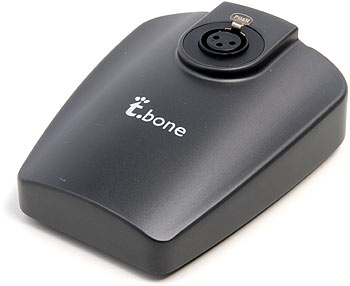 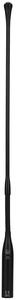 2SpecifikacijaSpecifikacijaSpecifikacijaSpecifikacijaнеманеманеманемаР. бр.НазивПроизводКоличина4Aktivni zvucnik - monitorTANNOY REVEAL 5025SpecifikacijaActive Studio Nearfield Monitor
5" Woofer
1" Tweeter
50 Watt Bi-amping (50 W + 25 W)
Active crossover filter
Switchable EQ
Frequency range: 49 thomann Hz - 45 kHz
Peak SPL: 108 dB
3.5 mm TRS Stereo AUX input for smartphone or tablet
Balanced Line-Input XLR
Unbalanced 6.3 mm Line-Input
Input: 96 Watt
Bass reflex port
Dimensions: 300 x 184 x 238 mm
Weight: approx. 7.2 kgР. бр.НазивПроизводКоличина5Set of two wireless microphones with accompanying wireless microphone receiverAKG WMS40 MINI DUAL VOCALSET WIRELESS MICROPHONE SYSTEM1SpecifikacijaWMS 40 MINI DUAL VOCAL SET including SR40 DUAL WIRELESS STATIONARY RECEIVER, Audio frequency bandwidth 40 to 20000 Hz,Signal to Noise 110 dB-A,THD at 1 kHz,0.8 Prozent, Radio Sensitivity -100 dBm, Recommended simultaneous channels 3,Number of selectable frequencies 1 Fixed frequency, Radio Range (Line of Sight) 20m,Modulation FM, No encryption, Antenna Interface ,Audio Outputs 1 ,Amount 2,Type Balanced Jack (1/4"),Gender Female, Contacts 3-pin,Balanced audio output adjustable from mic to line level. Output level at rated deviation: 500 mV rms,Type DC Socket, Voltage 12 to 12 V, Length 132 mm, Height 43 mm, Width 133 mm, Net Weight 581 g, HT40 Mini WIRELESS HANDHELD TRANSMITTER, Audio frequency bandwidth 40 to 20000 Hz, Signal to Noise 110 dB-A,THD at 1 kHz 0.8 Prozent, Peak deviation 45 kHz, Radio Recommended simultaneous channels 3,Number of selectable frequencies 1 Fixed frequency, Frequency Selection Fixed frequency, Radio Range (Line of Sight) 20m,Modulation FM, No encryption, Nominal Transmitter deviation 15 kHz, Radio Output Power (min/max) 10 mW, Batterie type LR6 AA alkaline battery, Number of Batteries 1,Operating Time 30 h, Height 230 mm, Width 51 mm, Net Weight 195 gР. бр.НазивПроизводКоличина6Portabel HD Video SwitcherRoland V-1HD - Portabel HD Video Switcher1SpecifikacijaVIDEO: Video Processing4:2:2(Y/Pb/Pr), 8-bitInput Connectors HDMI INPUT 1-4: Type A(19pins)x 4 *HDCP Supported Output Connectors HDMI OUTPUT: Type A(19pins) / HDMI PREVIEW: Type A(19pins) *HDCP Supported Input Formats HDMI: 720/59.94p,720/50p(FORMAT switch = 720p) HDMI: 1080/59.94i,1080/50i,1080/59.94p, 1080/50p (FORMAT switch = 1080i or 1080p)
*The input interlaced video signal is converted to progressive video signal by internal processing.
*The video signal frame rate is selected by SETUP parameters (59.94 or 50).Output Formats HDMI: 720/59.94p,720/50p(FORMAT switch = 720p)
HDMI: 1080/59.94i,1080/50i(FORMAT switch = 1080i) HDMI: 1080/59.94p,1080/50p(FORMAT switch = 1080p)
*The video signal frame rate is selected by SETUP parameters (59.94 or 50).Video Effects Transition: CUT, MIX (DISSOLVE/FAM/NAM/MOSAIC), WIPE (30 types), 
TRANSFORMER(11 types)EFFECTS: NEGATIVE, EMBOSS, COLORIZE, COLORPASS, POSTERIZE, SILHOUETTE, MONOCOLOR, FINDEDGE, FLIP, WH-LUMIKEY@, BK-LUMIKEY@, GR-CHROMAKEY@, BL-CHROMAKEY@, PinP(1/4)@, PinP(1/2)@, SPLIT(H-STRETCH)@. SPLIT(H-CENTER)@,SPLIT(VSTRETCH)@, SPLIT(V-CENTER)@*@ marked Effects are effected common to A-BUS and B-BUS. 
AUDIO: Audio Processing Sampling rate: 24bit/48kHzInput Connectors Digital: HDMI INPUT 1–4 (19 pins) x 4 Analog: AUDIO IN (RCA pin type), MIC (Stereo mini type, plug-in power supported) Output Connectors Digital: HDMI OUTPUT (HDMI Type A 19 pins), HDMI PREVIEW (HDMI Type A 19 pins) Analog: AUDIO OUT (RCA pin type), PHONES (Stereo mini type)Input Level AUDIO IN: -10 dBu (Maximum : +8 dBu), MIC: -41 – -13dBu (Maximum : -1 dBu)Input Impedance AUDIO IN: 15 k ohms, MIC:10 k ohms Output Level AUDIO OUT: -10 dBu (Maximum : +8 dBu), PHONES: 72mW + 72mW (32 ohms)Output Impedance AUDIO OUT: 1k ohms, PHONES: 10 ohms Audio Effects EQ, Delay, Compressor, HPF, Gate, Reverb, Mastering effect
OTHERS: Other Connectors USB: B Type (for remote control from PC), MIDI: IN, OUT/THRU Other Functions MEMORY (8 types), FREEZE (input video captured), BPM SYNC (auto transition synchronized to tempo), OUTPUT FADE (WHITE/BLACK) Power Supply AC adaptor Current Draw 1.5A Power Consumption 18W Dimensions313 (W) x 102 (D) x 59 (H) mm / 12-1/3 (W) x 4 (D) x 2-1/3 (H) inches Weight 1.2 kg (excluding AC adaptor) 2 lbs 10-2/5 oz Accessories Owner’s Manual, AC Adaptor, Power Cord, Cord HookР. бр.НазивПроизводКоличина7SkenerSkener A3 Mustek F2400N, Flatbed 2400x2400 48bit1SpecifikacijaSenzor  CIS - izvor svetlosti LEDOptička rezolucija  2400dpiBoje  Color: 48-bit & 24-bit Gray: 16-bit & 8-bitFormat  A3Povezivanje  USB2.0Kompatibilnost  Windows XP sp3 ili noviji, Mac OS X 10.7 ili noviji, Linux Ubuntu12.04 kernel 3.11 32bit / Fedora 20 kernel 3.15 32bitOstalo  Oblast snimanja 299mm x 427mmР. бр.НазивПроизводКоличина8Wireless Access Point CISCO AIR-AP3702I-UXK9 Universal ACWireless Access Point CISCO AIR-AP3702I-UXK9 Universal AC7SpecifikacijaNetworkingCompliant Standards: EEE 802.11a, IEEE 802.11b, IEEE 802.11d, IEEE 802.11g, IEEE 802.11h, IEEE 802.11i, IEEE 802.11n, IEEE 802.1xConnectivity Technology: WirelessData Link Protocol: IEEE 802.11a, IEEE 802.11b, IEEE 802.11g, IEEE 802.11nData Transfer Rate: 300 MbpsFeatures: Auto-sensing per device, Cisco M-Drive technology, CleanAir technology, MIMO technology, Power over Ethernet (PoE), Wi-Fi Multimedia (WMM) supportForm Factor: ExternalPower Over Ethernet (PoE): PoESpread Spectrum Method: OFDMStatus Indicators: StatusType: Wireless access pointWi-Fi Bands: 2.4 GHz, 5 GHzWireless Protocol: 802.11a/b/g/nР. бр.НазивПроизводКоличинаКоличина9Microsoft Office Home & Student 2016 for Mac OS X (Licence for 1 PC)Microsoft Office Home & Student 2016 for Mac OS X (Licence for 1 PC)1 licenca1 licencaSpecifikacijaSpecifikacijaSpecifikacijaSpecifikacijaнеманеманеманемаР. бр.НазивПроизводКоличинаКоличина10OCR software (Recognita)  OmniPage StandardOCR software (Recognita)  OmniPage Standard5 licenci5 licenciSpecifikacijaSpecifikacijaSpecifikacijaSpecifikacijaнеманеманеманемаР.бр.Назив опремеКол.1MacBook Air62All-in-One PC83Laser B/W Printer44All-in-One Printer4Р. бр.НазивБр.
Ком.ПроизводСпецификација1MacBook Air6MacBook Air 13-incni, MMGF2ZE/AEkran 13" 1440 x 900. Intel i5 Dual-Core 1.6GH, TurboBoost na 2,7GHz, 8GB 1600MHz LPDDR3 RAM, 128GB PCI-e flash memorija, Intel HD Graphics 6000, 2x Thunderbolt I/O, 2x USB 3.0 port, Mac OS2All-in-One PC8HP Pavilion All-in-One - 23-q103ny (Touch) - P3H02EAEkran 23", 58.4 cm diagonal FHD IPS 10-point touch-enabled LED-backlit (1920 x 1080), Intel® Core™ i3-4170T (3M Cache, 3.20 GHz), 4GB, DDR3L, HDD 1 TB, Windows 10 Home 64bit3Laser B/W Printer4HP Laserjet Pro P1102 printer (CE651A)Brzina štampe (crno/bela) do 18 str/min (ISO), Rezolucija štampe (crno/belo) do 600 x 600 dpi4All-in-One Printer4HP LaserJet Pro MFP M125a - CZ172ABrzina štampe (crno/bela) do 20 str/min (ISO), Rezolucija štampe (crno/belo) do 600 x 600 dpiР.бр.Назив опремеКол.1Услуга детекције плагијата1800Р.
бр.НазивБрој поднесакаПроизводСпецификација1Usluga detekcije plagijata1800Pristup i korišćenje veb servisa za detekciju plagijata u pisanim dokumentima tok tri uzastopne godine sa mogućnošću provere do 600 dokumenata godišnjeUpoređivanje dokumenata sa naučnim radovima publikovanim u časopisima sa pretplatom sledećih izdavača: Elsevier, Springer, Wiley Blackwell, IEEE, Taylor & Francis, Sage, American Chemical Society, MIT press, Oxford University pressUpoređenje dokumenata sa sadržajima koje nude vodeć agregatori, kao što su: ProQuest, Emerald, EBSCO and PubMedUpoređenje dokumenata sa sadržajem open-access časopisa publikovanih na vebuUpoređenje dokumenata sa sadržajem veb stranicaР.бр.Назив опремеКол.1Услуга детекције плагијата1800Р.
бр.НазивБрој поднесакаПроизводСпецификација1Usluga detekcije plagijata1800Pristup i korišćenje veb servisa za detekciju plagijata u pisanim dokumentima tok tri uzastopne godine sa mogućnošću provere do 600 dokumenata godišnjeUpoređivanje dokumenata sa naučnim radovima publikovanim u časopisima sa pretplatom sledećih izdavača: Elsevier, Springer, Wiley Blackwell, IEEE, Taylor & Francis, Sage, American Chemical Society, MIT press, Oxford University pressUpoređenje dokumenata sa sadržajima koje nude vodeć agregatori, kao što su: ProQuest, Emerald, EBSCO and PubMedUpoređenje dokumenata sa sadržajem open-access časopisa publikovanih na vebuUpoređenje dokumenata sa sadržajem veb stranicaР.бр.Назив опремеКол.1Услуга детекције плагијата1800Р.
бр.НазивБрој поднесакаПроизводСпецификација1Usluga detekcije plagijata1800Pristup i korišćenje veb servisa za detekciju plagijata u pisanim dokumentima tok tri uzastopne godine sa mogućnošću provere do 600 dokumenata godišnjeUpoređivanje dokumenata sa naučnim radovima publikovanim u časopisima sa pretplatom sledećih izdavača: Elsevier, Springer, Wiley Blackwell, IEEE, Taylor & Francis, Sage, American Chemical Society, MIT press, Oxford University pressUpoređenje dokumenata sa sadržajima koje nude vodeć agregatori, kao što su: ProQuest, Emerald, EBSCO and PubMedUpoređenje dokumenata sa sadržajem open-access časopisa publikovanih na vebuUpoređenje dokumenata sa sadržajem veb stranicaР.бр.Назив опремеКол.1Услуга детекције плагијата1800Р.
бр.НазивБрој поднесакаПроизводСпецификација1Usluga detekcije plagijata1800Pristup i korišćenje veb servisa za detekciju plagijata u pisanim dokumentima tok tri uzastopne godine sa mogućnošću provere do 600 dokumenata godišnjeUpoređivanje dokumenata sa naučnim radovima publikovanim u časopisima sa pretplatom sledećih izdavača: Elsevier, Springer, Wiley Blackwell, IEEE, Taylor & Francis, Sage, American Chemical Society, MIT press, Oxford University pressUpoređenje dokumenata sa sadržajima koje nude vodeć agregatori, kao što su: ProQuest, Emerald, EBSCO and PubMedUpoređenje dokumenata sa sadržajem open-access časopisa publikovanih na vebuUpoređenje dokumenata sa sadržajem veb stranicaНазив понуђачаСедиште понуђачаЛице овлашћено за потписивање уговораОсоба за контактТелефонТелефаксЕлектронска поштаТекући рачунМатични бројПорески идентификациони бројДатум подношења понудеДеловодни број понудеР.бр.Назив опремеКол.Јединична цена у РСДУкупна цена у РСД344x31iMac22MacBook Air23Laptop14Lenovo Yoga75Server16Monitor27Externi hard disk38Video bim19Interaktivna tabla2УКУПНА ВРЕДНОСТ у динарима-  без обрачунатог пореза на додату вредностУКУПНА ВРЕДНОСТ  у динарима-  са обрачунатим порезом на додату вредностРок испоруке добара_______ календарских дана од дана закључења уговораГарантни рокза наведених 9 ставки __________ месеци, од примопредаје опреме Гарантни рок на поправљене и замењене деловепримењује се гарантни рок од 			 месеци од дана извршене поправке или замене.Редни бројОпис и карактеристикеКоментарНазив понуђачаСедиште понуђачаЛице овлашћено за потписивање уговораОсоба за контактТелефонТелефаксЕлектронска поштаТекући рачунМатични бројПорески идентификациони бројДатум подношења понудеДеловодни број понудеР.бр.Назив опремеКол.Јединична цена у РСДУкупна цена у РСД344x31Monitor 22Storage server23All-in-One PC84Laser B/W Printer35All-in-One Printer4УКУПНА ВРЕДНОСТ у динарима-  без обрачунатог пореза на додату вредностУКУПНА ВРЕДНОСТ  у динарима-  са обрачунатим порезом на додату вредностРок испоруке добара_______ календарских дана од дана закључења уговораГарантни рокза наведених 5 ставки __________ месеци, од примопредаје опреме Гарантни рок на поправљене и замењене деловепримењује се гарантни рок од 			 месеци од дана извршене поправке или замене.Редни бројОпис и карактеристикеКоментарНазив понуђачаСедиште понуђачаЛице овлашћено за потписивање уговораОсоба за контактТелефонТелефаксЕлектронска поштаТекући рачунМатични бројПорески идентификациони бројДатум подношења понудеДеловодни број понудеР.бр.Назив опремеКол.Јединична цена у РСДУкупна цена у РСД344x31Videomikseta HD preklopnik12Konferencijski kondenzatorski usmereni mikrofon sa savitljivim vratom23Stolni stalci za konferencijske mikrofone AKG CGN 99 HL24Aktivni zvucnik – monitor55Set of two wireless microphones with accompanying wireless microphone receiver16Portabel HD Video Switcher17Skener18Wireless Access Point CISCO AIR-AP3702I-UXK9 Universal AC79Microsoft Office Home & Student 2016 for Mac OS X (Licence for 1 PC)1 лиценца10OCR software (Recognita)  OmniPage Standard5 лиценциУКУПНА ВРЕДНОСТ у динарима-  без обрачунатог пореза на додату вредностУКУПНА ВРЕДНОСТ  у динарима-  са обрачунатим порезом на додату вредностРок испоруке добара_______ календарских дана од дана закључења уговораГарантни рокза наведених 10 ставки __________ месеци, од примопредаје опреме Гарантни рок на поправљене и замењене деловепримењује се гарантни рок од 			 месеци од дана извршене поправке или замене.Редни бројОпис и карактеристикеКоментарНазив понуђачаСедиште понуђачаЛице овлашћено за потписивање уговораОсоба за контактТелефонТелефаксЕлектронска поштаТекући рачунМатични бројПорески идентификациони бројДатум подношења понудеДеловодни број понудеР.бр.Назив опремеКол.Јединична цена у РСДУкупна цена у РСД344x31MacBook Air62All-in-One PC83Laser B/W Printer44All-in-One Printer4УКУПНА ВРЕДНОСТ у динарима-  без обрачунатог пореза на додату вредностУКУПНА ВРЕДНОСТ  у динарима-  са обрачунатим порезом на додату вредностРок испоруке добара_______ календарских дана од дана закључења уговораГарантни рокза наведене 4 ставке __________ месеци, од примопредаје опреме Гарантни рок на поправљене и замењене деловепримењује се гарантни рок од 			 месеци од дана извршене поправке или замене.Редни бројОпис и карактеристикеКоментарНазив понуђачаСедиште понуђачаЛице овлашћено за потписивање уговораОсоба за контактТелефонТелефаксЕлектронска поштаТекући рачунМатични бројПорески идентификациони бројДатум подношења понудеДеловодни број понуде(оставити празно)Р.бр.Назив опремеКол.Укупна цена у РСД341Услуга детекције плагијата1800УКУПНА ВРЕДНОСТ у динарима-  без обрачунатог пореза на додату вредностУКУПНА ВРЕДНОСТ  у динарима-  са обрачунатим порезом на додату вредностРедни бројОпис и карактеристикеКоментарBusiness name of bidderHead office address of bidderAuthorized signatory Contact personTelephone Fax  E-mailBank name and account numberRegistration number (ID)Tax identification numberBid submission date Bid reference number (leave empty) NoEquipment nameQuantityTotal price in RSD341Plagiarism detection service1800TOTAL VALUE in RSD - VAT includedTOTAL VALUE in RSD - VAT excluded Назив понуђачаСедиште понуђачаЛице овлашћено за потписивање уговораОсоба за контактТелефонТелефаксЕлектронска поштаТекући рачунМатични бројПорески идентификациони бројДатум подношења понудеДеловодни број понудеР.бр.Назив опремеКол.Укупна цена у РСД341Услуга детекције плагијата1800УКУПНА ВРЕДНОСТ у динарима-  без обрачунатог пореза на додату вредностУКУПНА ВРЕДНОСТ  у динарима-  са обрачунатим порезом на додату вредностРедни бројОпис и карактеристикеКоментарBusiness name of bidderHead office address of bidderAuthorized signatory Contact personTelephone Fax  E-mailBank name and account numberRegistration number (ID)Tax identification numberBid submission date Bid reference number (leave empty) NoEquipment nameQuantityTotal price in RSD341Plagiarism detection service1800TOTAL VALUE in RSD - VAT includedTOTAL VALUE in RSD - VAT excluded Назив понуђачаСедиште понуђачаЛице овлашћено за потписивање уговораОсоба за контактТелефонТелефаксЕлектронска поштаТекући рачунМатични бројПорески идентификациони бројДатум подношења понудеДеловодни број понудеР.бр.Назив опремеКол.Укупна цена у РСД341Услуга детекције плагијата1800УКУПНА ВРЕДНОСТ у динарима-  без обрачунатог пореза на додату вредностУКУПНА ВРЕДНОСТ  у динарима-  са обрачунатим порезом на додату вредностРедни бројОпис и карактеристикеКоментарBusiness name of bidderHead office address of bidderAuthorized signatory Contact personTelephone Fax  E-mailBank name and account numberRegistration number (ID)Tax identification numberBid submission date Bid reference number (leave empty) NoEquipment nameQuantityTotal price in RSD341Plagiarism detection service1800TOTAL VALUE in RSD - VAT includedTOTAL VALUE in RSD - VAT excluded Назив понуђачаСедиште понуђачаЛице овлашћено за потписивање уговораОсоба за контактТелефонТелефаксЕлектронска поштаТекући рачунМатични бројПорески идентификациони бројДатум подношења понудеДеловодни број понудеР.бр.Назив опремеКол.Укупна цена у РСД341Услуга детекције плагијата1800УКУПНА ВРЕДНОСТ у динарима-  без обрачунатог пореза на додату вредностУКУПНА ВРЕДНОСТ  у динарима-  са обрачунатим порезом на додату вредностРедни бројОпис и карактеристикеКоментарBusiness name of bidderHead office address of bidderAuthorized signatory Contact personTelephone Fax  E-mailBank name and account numberRegistration number (ID)Tax identification numberBid submission date Bid reference number (leave empty) NoEquipment nameQuantityTotal price in RSD341Plagiarism detection service1800TOTAL VALUE in RSD - VAT includedTOTAL VALUE in RSD - VAT excluded Р.б.Назив документаНазив документаНазив документа                Датум и ознака1.Да је регистрован код надлежног органа, односно уписан у одговарајући регистар (чл. 75. ст. 1. тач. 1) ЗЈН);Да је регистрован код надлежног органа, односно уписан у одговарајући регистар (чл. 75. ст. 1. тач. 1) ЗЈН);Да је регистрован код надлежног органа, односно уписан у одговарајући регистар (чл. 75. ст. 1. тач. 1) ЗЈН);ИЗЈАВА којом понуђач под пуном материјалном и кривичном одговорношћу потврђује да испуњава услове за учешће у поступку јавне набавке из чл. 75. ст. 1. тач. 1) до 4) и став 2. ЗЈН, дефинисане овом конкурсном документацијом2.Да он и његов законски заступник није осуђиван за неко од кривичних дела као члан организоване криминалне групе, да није осуђиван за кривична дела против привреде, кривична дела против животне средине, кривично дело примања или давања мита, кривично дело преваре (чл. 75. ст. 1. тач. 2) ЗЈН)Да он и његов законски заступник није осуђиван за неко од кривичних дела као члан организоване криминалне групе, да није осуђиван за кривична дела против привреде, кривична дела против животне средине, кривично дело примања или давања мита, кривично дело преваре (чл. 75. ст. 1. тач. 2) ЗЈН)Да он и његов законски заступник није осуђиван за неко од кривичних дела као члан организоване криминалне групе, да није осуђиван за кривична дела против привреде, кривична дела против животне средине, кривично дело примања или давања мита, кривично дело преваре (чл. 75. ст. 1. тач. 2) ЗЈН)ИЗЈАВА којом понуђач под пуном материјалном и кривичном одговорношћу потврђује да испуњава услове за учешће у поступку јавне набавке из чл. 75. ст. 1. тач. 1) до 4) и став 2. ЗЈН, дефинисане овом конкурсном документацијом3.Да је измирио доспеле порезе, доприносе и друге јавне дажбине у складу са прописима Републике Србије или стране државе када има седиште на њеној територији (чл. 75. ст. 1. тач. 4) ЗЈН);Да је измирио доспеле порезе, доприносе и друге јавне дажбине у складу са прописима Републике Србије или стране државе када има седиште на њеној територији (чл. 75. ст. 1. тач. 4) ЗЈН);Да је измирио доспеле порезе, доприносе и друге јавне дажбине у складу са прописима Републике Србије или стране државе када има седиште на њеној територији (чл. 75. ст. 1. тач. 4) ЗЈН);ИЗЈАВА којом понуђач под пуном материјалном и кривичном одговорношћу потврђује да испуњава услове за учешће у поступку јавне набавке из чл. 75. ст. 1. тач. 1) до 4) и став 2. ЗЈН, дефинисане овом конкурсном документацијом4.Да је поштовао обавезе које произлазе из важећих прописа о заштити на раду, запошљавању и условима рада, заштити животне средине, као и да нема забрану обављања делатности која је на снази у време подношења понуде (чл. 75. ст. 2. ЗЈН).Да је поштовао обавезе које произлазе из важећих прописа о заштити на раду, запошљавању и условима рада, заштити животне средине, као и да нема забрану обављања делатности која је на снази у време подношења понуде (чл. 75. ст. 2. ЗЈН).Да је поштовао обавезе које произлазе из важећих прописа о заштити на раду, запошљавању и условима рада, заштити животне средине, као и да нема забрану обављања делатности која је на снази у време подношења понуде (чл. 75. ст. 2. ЗЈН).ИЗЈАВА којом понуђач под пуном материјалном и кривичном одговорношћу потврђује да испуњава услове за учешће у поступку јавне набавке из чл. 75. ст. 1. тач. 1) до 4) и став 2. ЗЈН, дефинисане овом конкурсном документацијомМесто и датум:Место и датум:Понуђач:Понуђач:М.П.1НАЗИВ ПОНУЂАЧАНАЗИВ ПОНУЂАЧА2СЕДИШТЕ И АДРЕСА СЕДИШТЕ И АДРЕСА 3МАТИЧНИ БРОЈМАТИЧНИ БРОЈ4РЕГИСТАРСКИ БРОЈРЕГИСТАРСКИ БРОЈ5ПИБПИБ6ОДГОВОРНО ЛИЦЕОДГОВОРНО ЛИЦЕ7ОСОБА ЗА КОНТАКТОСОБА ЗА КОНТАКТ8ТЕКУЋИ РАЧУН И ПОСЛОВНА БАНКАТЕКУЋИ РАЧУН И ПОСЛОВНА БАНКА9ТЕЛЕФОН ТЕЛЕФОН 10ТЕЛЕФАКСТЕЛЕФАКС11Е-МAIL АДРЕСАЕ-МAIL АДРЕСАМесто и датум:Место и датум:Понуђач:Понуђач:М.П.М.П.(потпис овлашћеног лица)(потпис овлашћеног лица)1НАЗИВ ПОДИЗВОЂАЧА/СУИСПОРУЧИОЦАНАЗИВ ПОДИЗВОЂАЧА/СУИСПОРУЧИОЦА2СЕДИШТЕ И АДРЕСА СЕДИШТЕ И АДРЕСА 3МАТИЧНИ БРОЈМАТИЧНИ БРОЈ4РЕГИСТАРСКИ БРОЈРЕГИСТАРСКИ БРОЈ5ПИБПИБ6ОДГОВОРНО ЛИЦЕОДГОВОРНО ЛИЦЕ7ОСОБА ЗА КОНТАКТОСОБА ЗА КОНТАКТ8ТЕКУЋИ РАЧУН И ПОСЛОВНА БАНКАТЕКУЋИ РАЧУН И ПОСЛОВНА БАНКА9ТЕЛЕФОН ТЕЛЕФОН 10ТЕЛЕФАКСТЕЛЕФАКС11Е-МAIL АДРЕСАЕ-МAIL АДРЕСАМесто и датум:Место и датум:Понуђач:Понуђач:М.П.М.П.(потпис овлашћеног лица)(потпис овлашћеног лица)ВРСТА ТРОШКАИЗНОС ТРОШКА У РСДУКУПАН ИЗНОС ТРОШКОВА ПРИПРЕМАЊА ПОНУДЕДатум:М.П.Потпис понуђачаСа подизвођачем/подизвођачимаСа подизвођачем/подизвођачимаСа подизвођачем/подизвођачимаСа заједничким понуђачем/понуђачимаСа заједничким понуђачем/понуђачимаСа заједничким понуђачем/понуђачимаСа подизвођачем/подизвођачимаСа подизвођачем/подизвођачимаСа подизвођачем/подизвођачимаСа заједничким понуђачем/понуђачимаСа заједничким понуђачем/понуђачимаСа заједничким понуђачем/понуђачимаСа подизвођачем/подизвођачимаСа подизвођачем/подизвођачимаСа подизвођачем/подизвођачимаСа заједничким понуђачем/понуђачимаСа заједничким понуђачем/понуђачимаСа заједничким понуђачем/понуђачимаСа подизвођачем/подизвођачимаСа подизвођачем/подизвођачимаСа подизвођачем/подизвођачимаСа заједничким понуђачем/понуђачимаСа заједничким понуђачем/понуђачимаСа заједничким понуђачем/понуђачимаСа подизвођачем/подизвођачимаСа подизвођачем/подизвођачимаСа подизвођачем/подизвођачимаСа заједничким понуђачем/понуђачимаСа заједничким понуђачем/понуђачимаСа заједничким понуђачем/понуђачимаWith subcontractor(s)With subcontractor(s)With subcontractor(s)With joint bidder(s)With joint bidder(s)With joint bidder(s)Са подизвођачем/подизвођачимаСа подизвођачем/подизвођачимаСа подизвођачем/подизвођачимаСа заједничким понуђачем/понуђачимаСа заједничким понуђачем/понуђачимаСа заједничким понуђачем/понуђачимаWith subcontractor(s)With subcontractor(s)With subcontractor(s)With joint bidder(s)With joint bidder(s)With joint bidder(s)Са подизвођачем/подизвођачимаСа подизвођачем/подизвођачимаСа подизвођачем/подизвођачимаСа заједничким понуђачем/понуђачимаСа заједничким понуђачем/понуђачимаСа заједничким понуђачем/понуђачимаWith subcontractor(s)With subcontractor(s)With subcontractor(s)With joint bidder(s)With joint bidder(s)With joint bidder(s)Са подизвођачем/подизвођачимаСа подизвођачем/подизвођачимаСа подизвођачем/подизвођачимаСа заједничким понуђачем/понуђачимаСа заједничким понуђачем/понуђачимаСа заједничким понуђачем/понуђачимаWith subcontractor(s)With subcontractor(s)With subcontractor(s)With joint bidder(s)With joint bidder(s)With joint bidder(s)